Муниципальное бюджетное дошкольное образовательное учреждение«Детский сад «Эврика»ПРИНЯТА:                                                                 УТВЕРЖДЕНА:Адаптированная основная общеобразовательная  программа дошкольного образованиядля детей с ограниченными возможностями здоровья( РАС)на 2017-2018 уч.г.Тамбов, 2018СОДЕРЖАНИЕ1. Целевой раздел												31.1 .Пояснительная записка											31.2 Цель и задачи Программы										41.3. Принципы и подходы к формированию  Программы						61.4.Особенности развития детей с РАС									81.5 Планируемые результаты реализации Программы						          112.Содержательный раздел										         12Содержание психолого-педагогической работы						         132.1.1 Образовательная область «Социально-коммуникативное развитие"			         132.1.2. Образовательная область «Познавательное развитие»					         152.1.3.Образовательная область «Речевое развитие»						         182.1.4. Образовательная область «Художественно-эстетическое развитие»			         192.1.5. Образовательная область «Физическое развитие»						         20Взаимодействие взрослых с ребёнком с РАС						         22Взаимодействие педагогического коллектива  с семьёй ребенка с РАС			         23Коррекционно-развивающая  работа с ребенком с РАС					         24Содержание работы педагога-психолога							         27Содержание работы логопеда								         27Содержание работы воспитателя								         28Содержание работы музыкального руководителя						         28Содержание работы инструктора  ФЗК							         28Формы работы с детьми с РАС								         29Результат коррекционно-развивающей работы						         30Направления поддержки детской инициативы						         30Целевые ориентиры на этапе завершения дошкольного образования			         31Организационный раздел									         323.1 Условия реализации Программы								         323.2 .Психолого-педагогические условия, обеспечивающие развитие ребенка с РАС		         323.3  Организация развивающей предметно-пространственной среды				         333.4    Кадровые условия реализации Программы							         343.5.Финансовые условия реализации Программы                                                                                 343.6 Материально-технические условия реализации   Программы 	                     	                                                                                                                     353.7.  Организация режима дня		                                           	                                             363.8.Описание обеспеченности методическими материалами и средствами обучения и воспитания								                                                         403.9. Планирование образовательной деятельности                                                                                413.10. Перспективы работы по совершенствованию и развитию содержания Программы	         423.11.Перечень нормативных  документов		                                                                                 423.12.Перечень литературных источников		                                                                                 42В соответствии с пунктом 1 части 3 статьи 12 Федерального закона от 29.12.2012 № 273-ФЗ «Об образовании в Российской Федерации» (далее - Закон) дошкольное образование является уровнем общего образования.В соответствии с пунктом 2 статьи 79 Закона, общее образование обучающихся с ограниченными возможностями здоровья осуществляется по адаптированным основным общеобразовательным программам.Образование - единый целенаправленный процесс воспитания и обучения, являющийся общественно значимым благом и осуществляемый в интересах человека, семьи, общества и государства, а также совокупность приобретаемых знаний, умений, навыков, ценностных установок, опыта деятельности и компетенции определенных объема и сложности в целях интеллектуального, духовно-нравственного, творческого, физического и (или) профессионального развития человека, удовлетворения его образовательных потребностей и интересов. Обучающиеся с ограниченными возможностями здоровья - дети, имеющие недостатки в физическом и (или) психическом развитии, подтвержденные психолого-медико-педагогической комиссией ипрепятствующие получению образования без создания специальных условий. Для устранения отклонений в развитии необходима система коррекции и воспитания. Адаптированная образовательная программа - образовательная программа, адаптированная для обучения лиц с ограниченными возможностями здоровья с учетом особенностей их психофизического развития, индивидуальных возможностей и при необходимости обеспечивающая коррекцию нарушений развития и социальную адаптацию указанных лиц, а также направленная на разносторонне развитие, достижение ими уровня развития необходимого и достаточного для успешного освоения образовательных программ начального общего образования на основе индивидуального подхода и специфичных для детей дошкольного возраста видов деятельности. Адаптированная образовательная программа Муниципального бюджетного дошкольного образовательного учреждения «Детский сад "Эврика, разработана для детей с ограниченными возможностями здоровья в соответствии с требованиями основных нормативных документов:Федеральный государственный образовательный стандарт дошкольного образования (Утвержденный приказом Министерства образования и науки Российской Федерации от 17 октября 2013 г. N1155) (далее - ФГОС);Федеральный закон от 29 декабря 2012 г. N273-ФЗ «Об образовании в Российской Федерации»; Санитарно-эпидемиологическими требованиями к устройству, содержанию и организации режима работы дошкольных организациях 2.4.1.3049-13 (Утверждены Постановлением Главного государственного санитарного врача Российской Федерации от 15.05.2013г. №26);приказ Министерства образования и науки Российской Федерации от 30 августа 2013 г. №1014 «Об утверждении Порядка организации и осуществления образовательной деятельности по основным общеобразовательным программам - образовательным программам дошкольного образования»;постановление Правительства Российской Федерации от 5 августа 2013 г. № 662 «Об осуществлении мониторинга системы образования»;Устав МБДОУ «Детский сад "Эврика» В соответствии с ФЗ « Об образовании» категория детей с инвалидностью, с РАС, задержкой психического развития, общим недоразвитием речи относится к категории детей с ограниченными возможностями здоровья. В статье 2 Федерального закона «Об образовании в Российской Федерации» дается понятие обучающегося с ограниченнымивозможностями здоровья (ОВЗ) - это физическое лицо, имеющее недостатки в физическом и (или) психологическом развитии, подтвержденные психолого-медикопедагогической комиссией и препятствующие получению образования без создания специальных условий.В соответствии с ч. 1 ст. 79 Федерального закона "Об образовании в Российской Федерации" от 29.12.2012 № 273 установлено: «Содержание образования и условия организации обучения и воспитания обучающихся с ограниченными возможностями здоровья определяются адаптированной образовательной программой, а для инвалидов также в соответствии с индивидуальной программой реабилитации». Это отражено также в следующих нормативных документах:Приказ Министерства образования и науки Российской Федерации № 1014 от 30.08.2013 « Об утверждении Порядка организации и осуществления образовательной деятельности по основным общеобразовательным программам дошкольного образования».Приказ Министерства образования и науки Российской Федерации от 17 октября 2013г. № 1155 «Об утверждении федерального государственного образовательного стандарта дошкольного образования». Стандартом предусмотрено включение в Программу содержания коррекционной работы с детьми с ограниченными возможностями здоровья. В связи с этим, для получения дошкольного общего образования детьми с ОВЗ в образовательных учреждениях должны разрабатываться соответствующие адаптированные образовательные программы с учетом особенностей их психофизического развития, индивидуальных возможностей. Содержание образовательного процесса выстроено в соответствии с:- Основной образовательной программой дошкольного образования МБДОУ "Детский сад "Эврика" разработанной на основе ФГОС ДО и с учётом примерной  программы «От рождения до школы» под редакцией Н.Е.Вераксы, Т.С. Комаровой,М.А. Васильевой МОЗАИКА-СИНТЕЗ М., 2015г.Цель и задачи ПрограммыАдаптированная образовательная Программа ДО для детей с РАС создана с целью социализации, обучения, воспитания ребенка дошкольного возраста, страдающего расстройством аутическогоспектора.Задачами деятельности ДОУ, реализующей основную образовательную программу дошкольного образования, в группе общеразвивающей направленности, которую посещает ребенок (РАС) являются:оказание комплексной психолого-педагогической и социальной помощи ребенку, страдающему аутизмом, испытывающим трудности в социальной адаптации и усвоении образовательной Программы;осуществление индивидуально ориентированной педагогической, психологической, социальной помощи аутичному ребенку, а так же семье в которой он воспитывается;проектирование социальных ситуаций развития ребенка с ОВЗ и развивающей предметно-пространственной среды, обеспечивающих позитивную социализацию, мотивацию и поддержку индивидуальности через общение, игру, познавательно-исследовательскую деятельность и другие формы активности.-охрана и укрепление физического и психического здоровья детей, в том числе их эмоционального благополучия;-обеспечение равных возможностей для полноценного развития каждого ребенка в период дошкольного детства независимо от места проживания, пола, нации, языка, социального статуса;-создание благоприятных условий развития детей в соответствии с их возрастными и индивидуальными особенностями, развитие способностей и творческого потенциала ребенка как субъекта отношений с другими детьми, взрослыми и миром;-объединение обучения и воспитания в целостный образовательный процесс на основе духовно-нравственных и социокультурных ценностей, принятых в обществе правил и норм поведения в интересах человека, семьи, общества;-формирование общей культуры личности детей, развитие их социальных, нравственных, эстетических, интеллектуальных, физических качеств, инициативности, самостоятельности и ответственности ребенка, формирование предпосылок учебной деятельности;-формирование	социокультурной среды, соответствующей возрастным ииндивидуальным особенностям детей;-обеспечение психолого-педагогической поддержки семьи и повышение компетентности родителей (законных представителей) в вопросах развития и образования, охраны и укрепления здоровья детей;-обеспечение преемственности целей, задач и содержания дошкольного общего и начального общего образования.Адаптированная образовательная программа ДО ребенка с расстройством аутического спектра содействует взаимопониманию и сотрудничеству между людьми, учитывает разнообразие мировоззренческих подходов, способствует реализации прав ребенка с ОВЗ дошкольного возраста на свободный выбор мнений и убеждений, обеспечивает развитие способностей, формирование и развитие личности ребенка в соответствии с принятыми в семье и обществе духовно-нравственными и социокультурными ценностями в целях интеллектуального, духовно-нравственного, творческого и физического развития, удовлетворения его образовательных потребностей и интересов.Адаптированная программа направлена на:компенсацию дефицита, возникшего вследствие специфики развития ребенка;реализацию потребностей детей в развитии и адаптации в социуме;активное включение всех участников медико-психолого-педагогического сопровождения (педагоги, специалисты, медицинские работники, родители (законные представители).создание развивающей образовательной среды, которая представляет собой систему условий социализации и индивидуализации детей.создание условий сохранения и укрепления здоровья детей дошкольного возраста, разностороннего развития детей с учётом их возрастных и индивидуальных особенностей по основным направлениям - физическому, социально-личностному, познавательному, речевому и художественно-эстетическому,своевременное выявление и преодоление недостатков в развитии, обеспечение квалифицированной коррекции недостатков в развитии детей с ограниченными возможностями здоровья, формирование полноценного базиса для обучения в общеобразовательной школе, создание развивающей коррекционной образовательной среды, которая представляет собой систему условий социализации и индивидуализации детей с ограниченными возможностями здоровья.Содержание Программы обеспечивает развитие личности, мотивации и способностей детей в 5 образовательных областях (ОО)социально-коммуникативное развитие;познавательное развитие;речевое развитие;художественно-эстетическое развитие;физическое развитие.Адаптированная программа спроектирована с учетом ФГОС дошкольного образования, особенностей образовательного учреждения, региона, образовательных потребностей и запросов воспитанников.Адаптированная основная образовательная программа позволяет:предоставить ребенку с ОВЗ образование в соответствии с его возможностями и потребностями;обеспечить ребенку с ОВЗ возможность успешно интегрироваться в среду нормально развивающихся сверстников;гармонично развивать воспитанников с ОВЗ, обеспечивая возможность их успешной социализации и социальной адаптации на следующей ступени начального общего образования;предоставить родителям возможность получать необходимую консультативную помощь и быть активным участником вместе с ребенком и педагогами осваивать адаптированную основную образовательную программу;Задачи реализации Программы:охранять и укреплять физическое и психическое здоровье детей, в том числе их эмоциональное благополучие;обеспечивать равные возможности полноценного развития каждого ребёнка в период дошкольного детства независимо от места проживания, пола, нации, языка, социального статуса, психофизиологических особенностей (в том числе ограниченных возможностей здоровья);обеспечивать преемственность основных образовательных программ дошкольного и начального общего образования;создавать благоприятные условия развития детей в соответствии с их возрастными и индивидуальными особенностями и склонностями развития, способностей и творческого потенциала каждого ребёнка как субъекта образовательных отношений с самим собой, другими детьми, взрослыми и миром;обеспечивать преемственность обучения и воспитания в целостный образовательный процесс на основе духовно-нравственных и социокультурных ценностей и принятых в обществе правил и норм поведения в интересах человека, семьи, общества;формировать общую культуру личности воспитанников, развивать их социальные, нравственные, эстетические, интеллектуальные, физические качества, инициативность, самостоятельность и ответственность ребёнка, формировать предпосылки учебной деятельности;обеспечить вариативность и разнообразие содержания образовательных программ и организационных форм уровня дошкольного образования, возможность формирования образовательных программ различной направленности с учётом образовательных потребностей и способностей воспитанников;формировать социокультурную	среду,	соответствующую	возрастным,индивидуальным, психологическим и физиологическим особенностям детей;обеспечить психолого-педагогическую	поддержку семьи и повышениекомпетентности родителей в вопросах развития и образования, охраны и укрепления здоровья детей;определить направления для систематического межведомственного взаимодействия, а также взаимодействия педагогических и общественных объединений (в том числе сетевого).1.3. Принципы и подходы к формированию программыПри разработке Программы учитывались следующие принципы: Основные подходы к формированию программыПрограмма сформирована на основе требований ФГОС, предъявляемых к структуре образовательной программы дошкольного образования и ее объему.Программа определяет содержание и организацию образовательной деятельности на уровне дошкольного образования.Программа обеспечивает развитие личности детей дошкольного возраста с ОВЗ в различных видах общения и деятельности с учетом их возрастных, индивидуальных психологических и физиологических особенностей.Программа сформирована как программа психолого-педагогической поддержки позитивной социализации и индивидуализации, развития личности детей дошкольного возраста и определяет комплекс основных характеристик дошкольного образования (объем, содержание и планируемые результаты в виде целевых ориентиров дошкольного образования).1.4.Особенности развития детей с расстройством аутического спектра (РАС)В особой помощи нуждаются дети с аутизмом (от греч. autos— сам), имеющие сложные симптомы социальных, коммуникативных и поведенченских нарушений. Для этих детей характерны уход в себя, отчужденность и отрешенность, наличие моторных и вербальных стереотипов, ограниченность интересов, нарушения поведения. Суть нарушения при аутизме заключается в том, что мозг у данного ребенка обрабатывает сенсорную информацию иначе, чем это происходит у здорового человека. Эти нарушения являются последствиями расстройства у детей эмоционально-волевой сферы. Для них свойственно искаженное психическое развитие, которое охватывает сенсомоторную, перцептивную, речевую, интеллектуальную и эмоциональную сферы. Причиной аутизма являются органические нарушения центральной нервной системы, обусловленные генетическими факторами, родовыми травмами, вирусными инфекциями у беременной женщины. Диагностика аутизма базируется на выделении в большей или меньшей степени основных специфических признаков:равнодушия, отчужденности (ребенок проявляет полное безразличие к своим сверстникам);пассивности (ребенок стремится к уединению, не проявляет никакой инициативы, а если проявляет активность, то странную, так как ведет односторонний разговор, не выслушивая ответы);эхолалии (бессмысленного повторения фраз, слов);стереотипных действий (повторяющихся, навязчивых движений).У этих детей наблюдаются нарушение речевого развития (речь автономна,эгоцентрична, оторвана от реальности), различные страхи, боязнь телесного изрительного контактов.Особенности воображения1. Отсутствие понимания любого действия, которое предполагает понимание слов и их сложных ассоциаций, например, социальный разговор, литература, особенно художественная, тонкий вербальный юмор (хотя они могут понимать простые шутки). Как следствие, у них отсутствует мотивация принимать участие в подобном общении, хотя они могут обладать необходимыми для этого навыками. 2. Некоторые дети с РАС имеют ограниченный запас действий, которые они могут повторить (имитировать), например, из телепередач, но они производят эти действия постоянно, и не способны внести изменения по предложению других детей. Их игра может казаться очень сложной, но при внимательном наблюдении она оказывается очень жесткой и стереотипной. Некоторые смотрят мыльные оперы или читают книги определенной тематики, например, научную фантастику, но их интерес ограничен и неизменен.3. Тенденция выбирать мелкие или несущественные аспекты предметов в окружающей обстановке, привлекающие их внимание, вместо целостного понимания происходящего (например, заинтересованность сережкой, а не человеком; колесиком, а не всем игрушечным поездом; выключателем, а не всем электроприбором; реакция на шприц при игнорировании человека, который делает укол и т.д.).4. Неспособность использовать воображение в игре с предметами или игрушками, или с другими детьми и взрослыми.Особенности развития речиИспользование вокализации с целью общения начинается задолго до того, как ребенок становится способным произносить слова. Речевые расстройства наиболее отчетливо видны после 3 лет. Некоторые больные остаются мутичными всю жизнь, но и в тех случаях, когда речь развивается, во многих аспектах она остается аномальной.Наблюдается тенденция повторять одни и те же фразы, а не конструировать оригинальные высказывания. Типичны отсроченные или непосредственные эхолалии. Выраженные стереотипии и тенденция к эхолалиям приводят к специфическим грамматическим феноменам. Личные местоимения повторяются так же, как слышатся, длительное время отсутствуют такие ответы, как «да» или «нет». В речи таких детей не редки перестановки звуков, неправильное употребление предложных конструкций.Некоторые дети с РАС демонстрируют раннее и бурное развитие речи. Они с удовольствием слушают, когда им читают, запоминают длинные куски текста практически дословно, их речь производит впечатление недетской благодаря использованию большого количества выражений, присущих речи взрослых. Однако возможности вести продуктивный диалог остаются ограниченными. Понимание речи во многом затруднено и из-за трудностей понимания переносного смысла, подтекста, метафор. Особенности интонационной стороны речи также отличает этих детей. Часто они затрудняются в контролировании громкости голоса, речь воспринимается окружающими как «деревянная», «скучная», «механическая». Нарушены тон и ритм речи.Таким образом, независимо от уровня развития речи, при аутизме в первую очередь страдает возможность использования ее с целью общения.Невербальная коммуникацияВдошкольном возрасте обнаруживаются явные трудности невербальной коммуникации а именно: использование жестов, мимической экспрессии, движений тела. Очень часто отсутствует указательный жест. Ребенок берет родителей за руку и ведет к объекту, подходит к месту его привычного расположения и ждет, пока ему дадут предмет.Зрительное восприятиеВзгляд «сквозь» объект. Отсутствие слежения взглядом за предметом. «Псевдослепота». Сосредоточенность взгляда на «беспредметном» объекте: световом пятне, участке блестящей поверхности, узоре обоев, ковра, мелькании теней. Завороженность таким созерцанием. Задержка на этапе рассматривания своих рук, перебирания пальцев у лица.Рассматривание и перебирание пальцев матери. Упорный поиск определенных зрительных ощущений. Стойкое стремление к созерцанию ярких предметов, их движения, верчения, мелькания страниц. Длительное вызывание стереотипной смены зрительных ощущений (при включении и выключении света, открывании и закрывании дверей, двигании стекол, полок, верчении колес, пересыпании мозаики и т. д.).Раннее различение цветов. Рисование стереотипных орнаментов.Зрительнаягиперсинзетивность: испуг, крик при включении света, раздвигании штор; стремление к темноте.Слуховое восприятиеОтсутствие реакции на звук. Страхи отдельных звуков. Отсутствие привыкания к пугающим звукам. Стремление к звуковой аутостимуляции: сминанию и разрыванию бумаги, шуршанию целлофановыми пакетами, раскачиванию створок двери. Предпочтение тихих звуков. Ранняя любовь к музыке. Характер предпочитаемой музыки. Ее роль в осуществлении режима, компенсация поведения. Хороший музыкальный слух. Тактильная чувствительность.Измененная реакция на мокрые пеленки, купание, причесывание, стрижку ногтей, волос. Плохая переносимость одежды, обуви, стремление раздеться. Удовольствие от ощущения разрывания, расслоения тканей, бумаги, пересыпания круп. Обследование окружающего преимущественно с помощью ощупывания.Вкусовая чувствительность.Непереносимость многих блюд. Стремление есть несъедобное. Сосание несъедобных предметов, тканей. Обследование окружающего с помощью облизывания.Обонятельная чувствительность.Гиперчувствительность к запахам. Обследование окружающего с помощью обнюхивания.Проприоцептивная чувствительность.Склонность к аутостимуляции напряжением тела, конечностей, ударами себя по ушам, зажиманием их при зевании, ударами головой о бортик коляски, спинку кровати. Влечение к игре с взрослым типа верчения, кружения, подбрасывания, неадекватные гримасы.Интеллектуальное развитиеПлохое сосредоточение внимания, его быстраяпресыщаемость. «Полевое» поведение с хаотической миграцией, неспособность сосредоточения, отсутствием отклика на обращение. Сверхизбирательность внимания. Сверхсосредоточенность на определенном объекте. Беспомощность в элементарном быту. Задержка формирования навыков самообслуживания, трудности обучения навыкам, отсутствие склонности к имитации чужих действий. Отсутствие интереса к функциональному значению предмета. Большой для возраста запас знаний в отдельных областях. Любовь к слушанию чтения, влечение к стиху. Преобладание интереса к форме, цвету, размеру над образом в целом. Интерес к знаку: тексту книги, букве, цифре, другим обозначениям. Условные обозначения в игре. Преобладание интереса к изображенному предмету над реальным. Сверценностные интересы (к отдельным областям знаний, природе и т. д.).Необычная слуховая память (запоминание стихов, других текстов). Необычная зрительная память (запоминание маршрутов, расположения знаков на листе, грампластинке, ранняя ориентация в географических картах).Особенности временных соотношений: одинаковая актуальность впечатлений прошлого и настоящего. Разница «сообразительности», интеллектуальной активности в спонтанной и заданной деятельности. Особенности игровой деятельностиИгровая деятельность существенно определяет психическое развитие ребенка на всем протяжении его детства, особенно в дошкольном возрасте, когда на первый план выступает сюжетно – ролевая игра. Дети с РАС ни на одном возрастном этапе не играют со сверстниками в сюжетные игры, не принимают социальных ролей и не воспроизводят в играх ситуации, отражающие реальные жизненные отношения: профессиональные, семейные и др. Интерес  и склонность к воспроизведению такого рода взаимоотношений у них отсутствует.Развитие сюжетно-ролевой игры у детей с РАС отличается рядом особенностей. Во-первых, обычно без специальной организации такая игра не возникает. Требуется обучение и создание особых условий для игр. Однако даже после специального обучения еще очень долго присутствуют лишь свернутые игровые действия.Во-вторых, развивается сюжетно-ролевая игра очень постепенно, и в своем развитии должна пройти несколько последовательных этапов. Игра с другими детьми, как обычно происходит в норме, сперва недоступна. На начальном этапе специального обучения с ребенком играет взрослый. И лишь после долгой и кропотливой работы можно подключать ребенка к играм других детей. При этом ситуация организованного взаимодействия должна быть максимально комфортна для ребенка: знакомая обстановка, знакомые дети.Кроме сюжетно-ролевой игры в дошкольном возрасте для детей с аутистическими симптомами так же важны и другие виды игр.1. Каждый вид игры имеет свою основную задачу:стереотипная игра ребенка – основа взаимодействия с ним; также она дает возможность переключения, если поведение ребенка выходит из-под контроля;сенсорные игры дают новую чувственную информацию, переживание приятных эмоций и создают возможность установления контакта с ребенком;терапевтические игры позволяют снять внутреннее напряжение, выплеснуть негативные эмоции, выявить скрытые страхи и в целом являются первым шагом ребенка к контролю над собственным поведением;психодрама – способ борьбы со страхами и избавления от них;совместное рисование дает замечательные возможности для проявления аутичным ребенком активности, для развития его представлений об окружающем. Для всех видов игр характерны общие закономерности:повторяемость;путь «от ребенка»: недопустимо навязывать ребенку игру, это бесполезно и даже вредно; игра достигнет своей цели лишь в случае, если ребенок сам захотел в нее поиграть;каждая игра требует развития внутри себя – введения новых элементов сюжета и действующих лиц, использование различных приемов и методов.Выделяют четыре основные группы детей с аутизмом.К 1 группе относятся дети с отрешенностью от внешней среды. Для них характернынаиболее тяжелые нарушения: они не имеют потребности в контактах, не овладевают навыками социального поведения, у них, как правило, не наблюдается стереотипных действий. Они требуют внимания родителей, полностью беспомощны, почти не владеют навыками самообслуживания. В условиях интенсивного психолого-педагогического сопровождения эти дети смогут ориентироваться в домашней обстановке, элементарно себя обслуживать.Дети 2-й группы отвергают внешнюю среду. Они более контактны по сравнению с детьми 1-й группы. Но страх у них сильнее, чем у других категорий детей с аутизмом. Аффекты, протест вызывают изменения в поведении даже в привычной среде. Считают, что дети уходят от неприятных переживаний посредством аутостимуляции. Это могут быть повторяющиеся движения (перебежки, бег по кругу), сенсорные действия (подергивание уха, закручивание ленточек, нюханье флакончика), речевые стереотипии (повторение фраз, стихов, припевов).Можно предположить, что эти действия вызывают у детей приятные эмоции, они заглушают неприятные впечатления от ближайшего окружения. Некоторые дети болезненно привязаны к матери, не переносят ее отсутствия. В контакты вступают неохотно. Отвечают односложно или молчат. При своевременно организованном психолого-педагогическом сопровождении дети этой группы могут быть подготовлены к обучению по программе общеобразовательной или вспомогательной школы.В 3-ю группу выделяют детей с замещением внешней среды. Их поведение ближе к психопатоподобному. Возможны немотивированные вспышки агрессии. Дети эмоционально обеднены, но у них более развернутая речь, чем у детей 1-й и 2-й групп, они несколько лучше адаптированы в быту. При своевременном и правильно организованном психолого-педагогическом сопровождении они могут учиться в общеобразовательной школе.4-ая группа. У этих детей менее выражены аутистические признаки. Они усваивают поведенческие штампы. Их настроение зависит от эмоциональных реакций окружающих людей. Такие дети остро реагируют на резкие замечания, пугливы в контактах, пассивны, сверхосторожны, но любят природу, животных, поэзию. Нередко обнаруживают одаренность в какой-то области. Они, как правило, могут обучаться в общеобразовательной школе.Категории детей с аутизмом отличаются большим разнообразием. Выделяютнаиболее часто проявляющиеся нарушения:стремление к изоляции,странности в поведении,манерность.Дети с аутизмом требуют взаимодействия медиков и педагогов. Только комплексный целостный подход может быть эффективен. От родителей и педагогов требуется признание того, что дети с аутизмом нуждаются в понимании, в дополнительной поддержке. Специализированная помощь нужна на протяжении всей их жизни; они нуждаются в лечении и обучении одновременно.1.5. Планируемые результатыС учетом индивидуальной программы реабилитации ребенка-инвалида прогнозируемый результат: восстановление (компенсация) функций общения, контроля за своим поведение восстановление социально - средового статуса -ЧАСТИЧНОК семи годам в соответствии с ФГОС ДО:- ребенок овладевает основными культурными способами деятельности, проявляет инициативу и самостоятельность в игре, общении, конструировании и других видах детской активности. Способен выбирать себе род занятий, участников по совместной деятельности;ребенок положительно относится к миру, другим людям и самому себе, обладает чувством собственного достоинства. Активно взаимодействует со сверстниками и взрослыми, участвует в совместных играх. Способен договариваться, учитывать интересы и чувства других, сопереживать неудачам и радоваться успехам других, адекватно проявляет свои чувства, в том числе чувство веры в себя, старается разрешать конфликты;ребенок обладает воображением, которое реализуется в разных видах деятельности и прежде всего в игре. Ребенок владеет разными формами и видами игры, различает условную и реальную ситуации, следует игровым правилам;ребенок в меньшей или большой степени, понимает речь, может высказывать свои мысли и желания, использовать речь для выражения своих мыслей, чувств и желаний, построения речевого высказывания в ситуации общения, может выделять звуки в словах, у ребенка складываются предпосылки грамотности;у ребенка развита крупная и мелкая моторика. Он подвижен, вынослив, владеет основными произвольными движениями, может контролировать свои движения и управлять ими;ребенок способен к волевым усилиям, может следовать социальным нормам поведения и правилам в разных видах деятельности, во взаимоотношениях со взрослыми и сверстниками, может соблюдать правила безопасного поведения и личной гигиены;ребенок проявляет любознательность, задает вопросы взрослым и сверстникам,интересуется причинно-следственными связями, пытается самостоятельно придумывать объяснения явлениям природы и поступкам	людей.	Склонен наблюдать,экспериментировать, строить смысловую картину окружающей реальности, обладает начальными знаниями о себе, о природном и социальном мире, в котором он живет. Знаком с произведениями детской литературы, обладает элементарными представлениями из области живой природы, естествознания, математики, истории и т.п. Способен к принятию собственных решений, опираясь на свои знания и умения в различных видах деятельности.Степень реального развития этих характеристик и способности ребенка их проявлять к моменту перехода на следующий уровень образования могут существенно варьировать у разных детей в силу ограниченности здоровья, различий в условиях жизни и индивидуальных особенностей развития конкретного ребенка.2. Содержательный разделСодержание психолого-педагогической работыМероприятия психолого-педагогической реабилитации:получение образования - дошкольное учреждение общеразвивающей направленностиобучение по адаптированной образовательной программе для детей с РАСсопровождение специалистами ПМПк педагогом-психологом,воспитатель (сопровождение),  логопедом в поликлинике.медицинские мероприятия согласно карте.Мероприятия (виды) психолого-педагогической коррекции:формирование ВПФ;формирование эмоционально-волевых нарушений и поведенческих реакций;формирование взаимоотношений в семье, в детском коллективе, с педагогами; Мероприятия логопедической коррекции:коррекция речевых недостатков.Прогнозируемый результат: формирование восстановление (компенсация) функций общения, контроля за своим поведение.Мероприятия социальной реабилитации:консультирование по вопросам социально-педагогической реабилитации. Прогнозируемый результат: восстановление социально - средового статуса (учитывая индивидуальные возможности и степень ограниченности здоровья)Основными направлениями деятельности являются:организация коррекционно - развивающей деятельности в соответствии с возрастными и индивидуальными особенностями ребенка, состоянием их психического и соматического здоровья;учет уровня аутистических расстройств, других нарушений психического, речевого и развития, а также отклонений в поведении аутичного ребенка;организация коррекционно-развивающего обучения;психокоррекционная работа с ребенком и семьей, в которой он воспитывается.В соответствии со Стандартом адаптированная образовательная Программа ДО построена с учетом следующих принципов:Поддержка разнообразия детства.Сохранение уникальности и само ценности детства.Позитивная социализация ребенкаЛичностно-развивающий и гуманистический характер взаимодействия взрослых (родителей(законных представителей), педагогических и иных работников Организации) детей.Содействие и сотрудничество детей и взрослых, признание ребенка полноценным участником (субъектом) образовательных отношений.Сотрудничество Организации с семьей.Сетевое взаимодействие с организациями социализации, образования, охраны здоровья и другими партнерами, которые могут внести вклад в развитие и образование детей, а также использование ресурсов местного сообщества и вариативных программ дополнительного образования детей для обогащения детского развития.Индивидуализация дошкольного образования.Возрастная адекватность образования.Развивающее вариативное образование.Полнота содержания и интеграция отдельных образовательных областей.Инвариантность ценностей и целей при вариативности средств реализации и достижения целей Программы.Образовательная деятельность детей с ОВЗ, посещающих группу общеразвивающей направленности происходит в соответствии с Основной образовательной программой дошкольного образования МБДОУ "Детский сад "Эврика" разработанной на основе ФГОС ДО и с учётом примерной  программы «От рождения до школы» под редакцией Н.Е.Вераксы, Т.С. Комаровой, М.А. Васильевой МОЗАИКА-СИНТЕЗ М., 2015г.по 5 образовательным областям:социально-коммуникативное развитие;познавательное развитие;речевое развитие;художественно-эстетическое развитие;физическое развитие.Образовательная область «Социально-коммуникативное развитие»Социально-коммуникативное развитие направлено на усвоение норм и ценностей, принятых в обществе, включая моральные и нравственные ценности; развитие общения и взаимодействия ребенка со взрослыми и сверстниками; становление самостоятельности, целенаправленности и само регуляции собственных действий; развитие социального иэмоционального	интеллекта,	эмоциональной	отзывчивости,	сопереживания,формирование готовности к совместной деятельности со сверстниками, формирование уважительного отношения и чувства принадлежности к своей семье и к сообществу детей и взрослых в Организации; формирование позитивных установок к различным видам труда и творчества; формирование основ безопасного поведения в быту, социуме, природе.Основная цель - овладение навыками коммуникации и обеспечение оптимального вхождения детей с ОВЗ в общественную жизнь.Основные цели и задачи образовательной области«Социально - коммуникативное развитие»ЗадачиВоспитывать моральные и нравственные качества ребенка, формировать умения правильно оценивать свои поступки и поступки сверстников.Развивать общение и взаимодействие ребенка со взрослыми исверстниками, социальный и эмоциональный интеллект, эмоциональную отзывчивость, сопереживание, уважительное и доброжелательное отношение к окружающим.	Формировать образ Я, уважительное отношение и чувство принадлежности к своей семье и к сообществу детей и взрослых в организации;формировать	гендерную,	семейную,	гражданскуюпринадлежности; воспитывать любовь к Родине, гордости за ее достижения, патриотические чувства.	Развивать навыки	самообслуживания;	становлениесамостоятельности, целенаправленности и само регуляции собственных действий.Воспитывать культурно-гигиенические навыки.Формировать позитивные установки к различным видам труда и творчества, воспитывать положительное отношение к труду, желание трудиться.Воспитывать ценностное отношение к собственному труду, труду других людей и его результатам.Формировать умение ответственно относиться к порученному заданию (умение и желание доводить дело до конца, стремление сделать его хорошо).Формировать первичные представления о труде взрослых егороли в обществе и жизни каждого человека.	Формировать первичные представления о безопасном поведении в быту, социуме, природе.Воспитывать осознанное отношение к выполнению правил безопасности.Формировать осторожное и осмотрительное отношение к потенциально опасным для человека и окружающего мира природы ситуациям.Формировать представления о некоторых типичных опасных ситуациях и способах поведения в них.Формировать элементарные представления о правилахбезопасности дорожного движения; воспитывать осознанное отношение к необходимости выполнения этих правил.	Взрослые поддерживают самостоятельность и уверенность детей в выполнении действийПоддерживают стремление детей выражать  свои желания, чувства и мысли. Поддерживают и поощряют самостоятельность в действиях с предметами.Предоставляют возможность детям проявлять самостоятельность в быту: выполнение гигиенических процедур, умение есть ,одеваться.Поддерживают стремление к самостоятельному познанию пространств.Предоставляют возможность самостоятельно устанавливать контакты со сверстниками и взрослыми.Взрослые поддерживают инициативу в разных видах деятельностиПредоставляют возможность выбора игрушек, действий, занятий, партнеров по игре и совместным действиям.Помогают ребенку осознать собственные цели, предоставляют возможность реализовать задуманное.Поощряют стремление ребенка к речевому общению всеми доступными средствами (пение, движение, мимика, жесты, слова) со взрослыми и сверстниками.Поддерживают инициативу ребенка в движении, в стремлении преодолевать препятствия. Поощряют инициативу в обследовании новых предметов, стремлении освоить действия с ними.Взрослые способствуют развитию предпосылок творчестваПоощряют перенос освоенных действий и навыков на другой материал, в другие условия. Поощряют использование в игре предметов-заместителей.Поддерживают вокализации звуков и импровизации движений под музыку.Взрослые поощряют детей использовать разные источники информации, опираться на собственный опытПоддерживают любознательность детей, позволяя исследовать предметы и материалы, наблюдать за явлениями и событиями окружающей действительности. Поддерживают у детей интерес к книгам, рассматриванию иллюстраций, предметов и объектов ближайшего окружения. Помогают осознавать и называть способы получения информации (увидел, услышал, потрогал, нашел и пр.).Взрослые поддерживают активный характер поиска и использования детьми информацииПоощряют общение друг с другом (рассказы друг друга о том, что узнали от взрослых, от других детей, что наблюдали в жизни, видели в телепередачах и пр.).Предоставляют право сомневаться, обращаться за разъяснениями к взрослому и другим детям.Образовательная область «Познавательное развитие»Педагогический коллектив ведет работу по направлениям познавательного развития:Формирование элементарных математических представлений.Развитие познавательно-исследовательской деятельностиОзнакомление с предметным окружениемОзнакомление с социальным миромОзнакомление с миром природыПознавательное развитие предполагает развитие интересов детей, любознательности и познавательной мотивации; формирование познавательных действий, становление сознания; развитие воображения и творческой активности; формирование первичных представлений о себе, других людях, объектах окружающего мира, о свойствах и отношениях объектов окружающего мира (форме, цвете, размере, материале, звучании, ритме, темпе, количестве, числе, части и целом, пространстве и времени, движении и покое, причинах и следствиях и др.), о малой родине и Отечестве, представлений о социокультурных ценностях нашего народа, об отечественных традициях и праздниках, о планете Земля какобщемдоме людей, об особенностях ее природы, многообразии стран и народов мира.	Психолого-педагогические условия реализации содержания образовательной работы в рамках образовательной области «Познавательное развитие».Поощрение самостоятельной познавательной деятельности детейПоощряют самостоятельное использование детьми познавательного опыта в разных видах деятельностиПредоставляют возможность самостоятельно планировать познавательнуюдеятельность	(обозначение,	удержание или изменение цели, определениепоследовательности действий, фиксация и оценка конечного результата, стремление достичь хорошего качества). Предоставляют право выбора различных средств (материалов, деталей и пр.) для удовлетворения собственных познавательных интересов.Поддерживают в стремлении находить различные способы решения проблем с помощью самостоятельных действий.Уважительно относятся к детским желаниям и высказываниям (вопросам, суждениям, умозаключениям, гипотезам).Взрослые поощряют познавательную инициативу ребенкаПоощряют инициативу ребенка в познании (проявление интереса к новым предметам, стремление обследовать предметы, высказывание гипотез, вопросы и др.).Поддерживают инициативу в организации совместных познавательных действий со сверстниками (играть, конструировать, экспериментировать, решать задачи и пр.).Взрослые поддерживают развитие творческих способностей детей в познавательной и речевой деятельностиПоощряют поиск вариантов решения проблемных ситуаций, придумывание необычных идей.Поддерживают стремление использовать предметы окружающей обстановки оригинальным способом.Взрослые поощряют детей в обращении к разнообразным источникам информацииПредоставляют возможность обмениваться информацией.Поощряют детей использовать и называть источники информации, адекватные возрасту, индивидуальным возможностям, познавательным потребностямРечевое развитие включает овладение речью как средством общения и культуры; обогащение  словаря; развитие связной, грамматически правильной диалогической и монологической речи; развитие речевого творчества; развитие звуковой и интонационной культуры речи, фонематического слуха; знакомство с книжной культурой, детской литературой, понимание на слух текстов различных жанров детской литературы; формирование звуковой аналитико-синтетической активности как предпосылки обучения грамоте.Связанные с целевыми ориентирами задачи, представленные в ФГОС дошкольного образования:организовывать виды деятельности, способствующих развитию речи детей;развивать речевую деятельность;развивать способность к построению речевого высказывания в ситуации общения, создание условий для принятия детьми решений, выражения своих чувств и мыслей с помощью речи;формировать познавательные интересы и познавательные действия ребенка в речевом общении и деятельности;формировать предпосылки к грамотности.Психолого-педагогические условия реализации содержания образовательной работы
в рамках образовательной области «Речевое развитие»Поощрение самостоятельной речевой деятельности детейПоддерживают в стремлении пользоваться речью, находить различные способов решения проблем с помощью самостоятельных действий.Уважительно относятся к детским высказываниям (вопросам, суждениям, умозаключениям, гипотезам).Взрослые поощряют познавательную инициативу ребенкаПоощряют инициативу ребенка в познании (проявление интереса к новым предметам,стремление обследовать предметы, высказывание гипотез, вопросы и др.).Поощряют интерес к познавательной литературе и символическим языкам (энциклопедии, графические схемы, письмо и пр.).Взрослые поддерживают развитие творческих способностей детей в речевой деятельностиПоощряют поиск вариантов решения проблемных ситуаций, придумываниенеобычных идей.Поощряют  использование речи, словотворчество, придумывание альтернативных окончаний историй и сказок.Взрослые поощряют детей в обращении к разнообразным источникам информацииПредоставляют возможность обмениваться информацией.Поощряют детей использовать и называть источники информации, адекватные возрасту, индивидуальным возможностям, познавательным потребностям.Обеспечивают возможности для обогащения словаря (знакомят с названиями предметов и явлений, действиями, свойствами и качествами, назначением, помогают освоить слова, обозначающие видовые и родовые обобщения, уточняют смысловые оттенки слов, переносны значений и т. д.).Создают условия для овладения детьми речью грамматическим строем речи (освоение морфологической стороны речи, синтаксической структуры высказываний, овладение способами словообразования).Развивают связную речь детей (совершенствуют диалогическую, монологическую речь).Приобщают детей к культуре чтения художественной литературы (читают детям книги, организуют прослушивание пластинок, беседуют о прочитанном, поддерживают попытки самостоятельного чтения). Развивают речевое творчество (изменение и придумывание слов, составление загадок, сочинение сказок и т. д.).2.1.4 Образовательная область «Художественно-эстетическое развитие»Содержание образовательной деятельности (в том числе, осуществляемой в ходе режимных моментов и самостоятельной деятельности детей), направленные на: развитие предпосылок ценностно-смыслового	восприятия и понимания произведений искусства (словесного, музыкального, изобразительного), мира природы;становление эстетического отношения к окружающему миру;формирование элементарных представлений о видах искусства; восприятие музыки, художественной литературы, фольклора;стимулирование сопереживания персонажам художественных произведений;реализацию самостоятельной творческой деятельности детей (изобразительной, конструктивно-модельной, музыкальной и др.).2.1.5 Образовательная область «Физическое развитие»Содержание образовательной деятельности (в том числе, осуществляемой в ходе режимных моментов и самостоятельной деятельности детей), направленные на:• приобретение опыта в следующих видах деятельности детей: двигательной, в том числе связанной с выполнением упражнений, направленных на развитие таких физических качеств, как координация и гибкость; способствующих правильному формированию опорно-двигательной системы организма, развитию равновесия, координации движения, крупной и мелкой моторики обеих рук, а также с правильным, не наносящем ущерба организму, выполнением основных движений (ходьба, бег, мягкие прыжки, повороты в обе стороны),формирование начальных представлений о некоторых видах спорта;овладение подвижными играми с правилами;становление целенаправленности и само регуляции в двигательной сфере;становление ценностей здорового образа жизни, овладение его элементарными нормами и правилами (в питании, двигательном режиме, закаливании, при формировании полезных привычек и др.).Работа по физическому развитию проводится в рамках образовательной деятельности в течение всего дня.В соответствии с состоянием здоровья воспитанников и спецификой дошкольного учреждения коллективом детского созданы особые условия для обеспечения физического развития и здоровье сбережения детей. В детском саду отлажена система физкультурно-оздоровительной работы с детьми на основе взаимодействия медицинского и педагогического персонала с родителями с опорой на данные здоровья и физического развития каждого ребенка.ФГОС дошкольного образования определяет цели, задачи и содержание физического развития детей дошкольного возраста в условиях ДОО. Их можно дифференцировать на два содержательных модуля: «Здоровье» и «Физическое развитие».Взрослые предоставляют возможность детям с ОВЗ, (РАС)  самостоятельно использовать приобретенные умения и навыки в повседневной жизни и деятельности.Предоставляют возможность самостоятельно отбирать способы действий по обеспечению здоровья в игровых ситуациях.Поощряют самостоятельность в выполнении режимных процедур.Предоставляют детям возможность практического овладения навыками соблюдения безопасности как в помещении так и на улице.Поощряют самостоятельную двигательную активность детей, поддерживают положительные эмоции и чувство мышечной радости».Взрослые поддерживают и развивают детскую инициативность.Поддерживают стремление у детей научиться бегать, прыгать, лазать, метать и т.п..Поддерживают инициативу детей в организации и проведении коллективных игр и физических упражнений в повседневной жизни.Поддерживают стремление детей узнавать о возможностях собственного организма, о способах сохранения здоровья.Взрослые поощряют творческую двигательную деятельность.Предоставляют возможность детям использовать воображаемые ситуации, игровые образы (животных, растений, воды, ветра и т.п.) на физкультурных занятиях, утренней гимнастике, физкультурных минутках и т. д.Предоставляют возможность активно использовать предметы, спортивные снаряды, схемы и модели для самостоятельной двигательной деятельности.Предоставляют возможность детям использовать элементы двигательной активности в разных видах детской деятельности (в сюжетно - ролевой игре, музыкальной, изобразительной и т. п.)Предоставляют возможность детям видоизменять подвижные игры новым содержанием, усложнением правил, введением новых ролей.Взрослые поддерживают диалоги детей о событиях физкультурной и спортивной жизни детского сада, города, страны, поощряют использование различных источников информации.Перечень программ, технологий и методических рекомендаций по образовательнымобластям:Учебно-методический комплект к Основной образовательной программе дошкольного образования «От рождения до школы» Под ред. Н. Е. Вераксы, Т. С. Комаровой, М. А. Васильевой. — М.: МОЗАИКА СИНТЕЗ, 2015г.Не традиционные занятия физкультурой в ДОУ  Н.С. Галицына100 комплексов  ОРУ для  старших дошкольников  (с использованием стандартного и нестандартного оборудования.  Н.У.Железняк, Е.Ф. Желобкович, 2009 г.100 комплексов ОРУ для младших дошкольников дошкольников  (с использованием стандартного и нестандартного оборудования.  Н.У.Железняк, Е.Ф. Желобкович, 2010 г. Взаимодействие взрослых с ребенком с РАСВзаимодействие взрослых с детьми является важнейшим фактором развития ребенка и пронизывает все направления образовательной деятельности.С помощью взрослого и в самостоятельной деятельности ребенок учится познавать окружающий мир, играть, рисовать, общаться с окружающими. Процесс приобщения к культурным образцам человеческой деятельности (культуре жизни, познанию мира, речи, коммуникации, и прочим), приобретения культурных умений при взаимодействии со взрослыми и в самостоятельной деятельности в предметной среде называется процессом овладения культурными практиками.Процесс приобретения общих культурных умений во всей его полноте возможен только в том случае, если взрослый выступает в этом процессе в роли партнера, а не руководителя, поддерживая и развивая мотивацию ребенка. Партнерские отношениявзрослого и ребенка в Организации и в семье являются разумной альтернативой двум диаметрально противоположным подходам: прямому обучению и образованию,основанному на идеях «свободного воспитания». Основной функциональной характеристикой партнерских отношений является равноправное относительно ребенка включение взрослого в процесс деятельности. Взрослый участвует в реализации поставленной цели наравне с детьми, как более опытный и компетентный партнер.2.2.1. Взаимодействие педагогического коллектива с семьей ребёнка с РАСВ коррекции аутизма роль семьи важна сама по себе: как воспринимают близкие особенности поведения аутичного ребенка, как участвуют в коррекционном процессе. Именно родители, должны быть заинтересованы в преемственности помощи своим детям начиная с дошкольного возраста и заканчивая профориентацией, трудоустройством, достойным качеством жизни до ее окончания. Семья является институтом первичной социализации и образования, который оказывает большое влияние на развитие ребенка.Поэтому педагогам, реализующим образовательную программу дошкольного образования и адаптированную программу ДО ребенка с диагнозом РАС, необходимо учитывать в своей работе такие факторы, как условия жизни в семье, состав семьи, ее ценности и традиции, а также уважать и признавать способности и достижения родителей(законных представителей) в деле воспитания и развития их ребенка.Диалог позволяет совместно анализировать поведение или проблемы ребенка, выяснять причины проблем и искать подходящие возможности их решения. В диалоге проходит консультирование родителей (законных представителей) по поводу лучшей стратегии в образовании и воспитании, согласование мер, которые могут быть предприняты со стороны Организации и семьи.Педагоги поддерживают семью в деле развития ребенка и при необходимости привлекают или рекомендуют других специалистов и службы (консультации психолога, логопеда, дефектолога и др.).Методы изучения семьианкетирование; наблюдение за ребенком; посещение семьи ребенка;обследование семьи с помощью проективных методик;беседа с ребенком;беседа с родителямипроективные методики (рисунок семьи)Формы работы с родителями дошкольников.Уважение, сопереживание и искренность являются важными позициями, педагогов ДОО способствующими позитивному проведению диалога. Педагоги, делятся информацией с родителями (законными представителями) о своей работе и о поведении ребенка во время пребывания в Организации. Педагоги ДОО предлагают родителям (законным представителям) активно участвовать в образовательной работе с их ребенком. Коррекционно - развивающая работас ребенком  с ограниченными возможностями здоровья (РАС)Цель коррекционной работы:-преодоление негативизма при общении и установлении контакта с аутичным ребенком;-развитие познавательной активности;-смягчение характерного для аутичных детей сенсорного и эмоционального дискомфорта;-повышение активности ребенка в процессе общения с взрослыми и детьми; -преодоление трудностей в организации целенаправленного поведения.Коррекционно-развивающая работа строится с учетом особых образовательных потребностей ребенка с диагнозом РАС и заключений психолого-медико-педагогической комиссии. Организация образовательного процесса предполагает, соблюдение следующих позиций:регламент проведения и содержание занятий с ребенком с ОВЗ специалистом (педагогом -психологом), воспитателями дошкольной образовательной организации МБДОУ «Детский сад"Эврика»2 раза в неделю.регламент и содержание работы психолого-медико-педагогического консилиума (ПМПк) дошкольной образовательной организации МБДОУ «Детский сад "Эврика» Коррекционно-развивающая деятельность направлена на возможно более полную адаптацию аутичного ребенка к жизни в обществе, на интеграцию в другие типы образовательных учреждений.Приоритетным для ребенка с проявлениями аутизма являются следующие направления:Коррекция эмоциональной сферы.Формирование поведения.Социально-бытовая адаптация.В процессе общения с ребенком с РАС следует придерживаться некоторых общих рекомендаций:Необходимо хвалить ребенка за участие и внимание независимо от результатов, создавая тем самым предпосылки к дальнейшей положительной коммуникации;По возможности разъяснять задание не с помощью словесной инструкции, а жестами; избегать резких движений, повышенного тона в разговоре, беспорядка на рабочем месте;Учитывать в занятиях доминирующие для ребенка интересы, использовать для контактов его стереотипные пристрастия;Помнить о том, что неадекватная реакция ребенка может означать переутомление либо недопонимание задания. В таком случае достаточно сократить или упростить задание для упорядочения поведения.Коррекционная помощь детям с РАС требует терпеливости, вдумчивости, изобретательности, систематичности, нешаблонного решения педагогических проблем.-принцип комплексности:	коррекционное воздействие охватывает весь комплекспсихофизических нарушений;-принцип постепенного усложнения заданий и речевого материала с учетом «зоны ближайшего развития»;-принцип соблюдения интересов ребёнка: определяет позицию специалиста, который призван решать проблему ребёнка с максимальной пользой и в интересах ребёнка; -принцип системности: обеспечивает единство диагностики, коррекции и развития, т.е. системный подход к анализу особенностей развития и коррекции нарушений у ребенка с ОВЗ (РАС), а также всесторонний многоуровневый подход специалистов различного профиля, взаимодействие и согласованность их действий в решении проблем ребёнка; -принцип непрерывности:	гарантирует ребёнку и его родителям (законнымпредставителям) непрерывность помощи до полного решения проблемы или определения подхода к её решению;-принцип вариативности: предполагает создание вариативных условий для получения образования ребенком, имеющему недостатки в психическом развитии; -комплексно-тематический принцип построения образовательного процесса.Основные направления коррекционно-развивающей работы:Диагностическая работа включает:-выявление особых образовательных потребностей ребенка с ограниченными возможностями здоровья (РАС) при освоении основной образовательной программы; -проведение комплексной социально-психолого-педагогической диагностики нарушений в психическом развитии ребенка с ограниченными возможностями здоровья (РАС); -определение уровня актуального и зоны ближайшего развития ребенка с ограниченными возможностями здоровья (РАС), выявление его резервных возможностей;-изучение развития эмоционально-волевой, познавательной, речевой сферы и личностных особенностей ребенка;-изучение социальной ситуации развития и условий семейного воспитания ребёнка; -изучение адаптивных возможностей и уровня социализации ребенка с ограниченными возможностями здоровья (РАС);-системный разносторонний контроль за уровнем и динамикой развития ребенка с ограниченными возможностями здоровья (РАС) (мониторинг динамики развития, успешности освоения образовательных областей).Коррекционно-развивающая работа включает:-реализацию комплексного индивидуально-ориентированного социально- психолого-педагогического сопровождения в условиях воспитательно-образовательного процесса ребенка с ограниченными возможностями здоровья (РАС) с учётом особенностей психофизического развития;-выбор оптимальных для развития ребенка с ограниченными возможностями здоровья (РАС) коррекционных программ, методик, методов и приемов обучения и организацию и проведение индивидуальных и групповых коррекционно-развивающих, необходимых для преодоления нарушений в речевом и психическом развитии;-коррекцию и развитие высших психических функций, эмоционально-волевой, познавательной и речевой сферы;-формирование способов регуляции поведения и эмоциональных состояний;-развитие форм и навыков личностного общения в группе сверстников, коммуникативной компетенции.Информационно-просветительская работа предусматривает:-информационную поддержку образовательной деятельности ребенка с особыми образовательнымипотребностями,	их родителей	(законных	представителей),педагогических работников;-различные формы просветительской деятельности (беседы, печатные материалы), направленные на разъяснение участникам образовательного процесса - родителям (законным представителям), педагогическим работникам - вопросов, связанных с особенностями образовательного процесса и сопровождения ребенка с ограниченными возможностями здоровья (РАС);Содержание работы педагога-психологаВажную помощь в развитии и коррекции отклонений в развитии детей с ОВЗ оказывает педагог-психолог, который организует работу с детьми, их родителями и воспитателями с учетом специфики Программы развития дошкольников, их возрастных и индивидуальных особенностей, структуры и тяжести заболевания.В задачи педагога-психолога входит:работа с детьми: индивидуальное обследование детей, заполнение Карт индивидуального развития, определение индивидуального образовательного маршрута;организация индивидуальной и подгрупповой коррекционной образовательной деятельности по развитию эмоционально-волевой сферы и познавательных процессов в соответствии с индивидуальным образовательным маршрутом;наблюдение за характером взаимоотношений детей в группе детского сада, анализ микроклимата в группе; определение особенностей развития детей, социального статуса группы и отдельных детей;разработка методов и способов коррекции микроклимата в группе (при необходимости) и ознакомление с ними воспитателей группы и специалистов, работающих с этими детьми;индивидуальная работа со всеми детьми в процессе их адаптации к детскому учреждению;определение психологической готовности дошкольников к обучению в школе;разработка рекомендаций для воспитателей и родителей.работа с родителями:консультирование родителей детей, поступающих в учреждение, по вопросам организации периода адаптации ребенка к новым условиям жизни;консультирование родителей детей, имеющих эмоциональные, социальные, поведенческие трудности, а также трудности в познавательном развитии;разработка рекомендаций для родителей по организации жизни ребенка в семье; при необходимости проведение специальных занятий, тренингов для родителей и других форм обучения;работа с воспитателями и педагогами-специалистами:анализ работы воспитателя в группе и помощь при затруднениях, связанных с особенностями индивидуального развития детей с нарушениями речи;участие в обсуждении вопросов, посвященных адаптации детей к дошкольному учреждению, готовности детей к школе;разработка рекомендаций по работе с детьми, имеющими трудности эмоционального, и интеллектуального развития, социальной адаптации для воспитателей групп и других специалистов учреждения;проведение специальных обучающих занятий, тренингов для воспитателей по изменению стиля воспитательных воздействий и т. п.Содержание работы логопедаЛогопед, развивает, корректирует речь детей. Данный специалист проводит диагностику уровня речевого развития. По результатам диагностики составляет речевую карту ребёнка, проводит индивидуальные, подгрупповые логопедические занятия, отслеживает  динамику развития детей, консультирование родителей, которым даются необходимые рекомендации. Логопед консультирует педагогов в ДОУ о применении специальных методов и технологий, направляя их деятельность на развитие речи детей.Содержание работы воспитателяВоспитатель детского сада для детей с ОВЗ помимо общеобразовательных задач выполняет ряд коррекционных, направленных на устранение недостатков в сенсорной, эмоционально-волевой и интеллектуальной сферах, обусловленных особенностями здоровья. При этом	воспитатель особое внимание уделяет на развитие исовершенствование деятельности сохранных	анализаторов, создавая основу дляблагоприятного развития компенсаторных возможностей ребенка.Особое внимание	воспитатель уделяет	развитию	восприятия,	мнестическихпроцессов, мотивации, доступных форм словесно-логического мышления. При развитии познавательных интересов детей, учитывается своеобразное отставание в формировании познавательной активности. Поэтому, необходимым элементом при изучении каждой новой темы являются упражнения на развитие логического мышления, слухового и зрительного восприятия, внимания, памяти, оптико-пространственных представлений. Широко используются сравнения, выделение ведущих признаков, группировка поситуации, по назначению, по признакам, и т.д.; выполнение заданий по классификации предметов, действий, признаков (с помощью картинок). Правильно организованное психолого-педагогическое воздействие воспитателя поможет предупредить появление стойких нежелательных отклонений в поведении, сформировать в группе коллективные, социально-приемлемые отношения.	В задачу воспитателя также входит повседневноенаблюдение за состоянием игровой деятельностью, коммуникативными навыками ребёнка.Содержание работы музыкального руководителяДля эффективной организации музыкальной деятельности детей с ОВЗ музыкальному руководителю необходимо учитывать индивидуальные особенности дошкольников с ОВЗ. Поэтому, при проведении НОД используются упражнения для развития основных движений, мелких мышц руки, активизации слухового внимания, воспитания музыкального ритма, ориентировки в пространстве, развития «мышечного чувства».Особое внимание уделяется танцевальным движениям. Включаются пляски под пение, хороводы, игры с пением. Необходимы для детей с ОВЗ (РАС)  музыкально-дидактические и ритмические игры, способствующие развитию фонематического слуха, ориентировки в пространстве, различению музыкальных звуков по высоте, автоматизации поставленных звуков. Также, в процессе НОД ведется работа по развитию тембра, силы, высоты голоса, т.е. создается основа для интонационно-выразительной стороны речи. Для этого используются доступные для детей ритмические упражнения: выполнение ударения в начале, конце, середине отрезка, отхлопывание ритмического рисунка слова, фразы, стихотворения; имитация акцентной структуры слова (словесное ударение) и предложения (логическое ударение). В ходе работы по развитию интонационной выразительности используются междометия, считалки, звукоподражания, диалоги-инсценировки, сказки, русский фольклор.Содержание работы инструктора по физической культуреВ дошкольном периоде физическое воспитание тесно связано с общим воспитанием, так как закладываются основы здоровья, долголетия, всесторонней двигательной подготовленности и гармонического развития. Необходимо строго руководствоваться индивидуальными особенностями детей с ОВЗ (РАС) и физическую нагрузку на ребёнка регулировать с учётом индивидуальной программы реабилитации ребёнка-инвалида, выдаваемой федеральными государственными учреждениями медико-социальной экспертизы. Таким образом, овладение двигательными умениями и навыками, развитие координации общих движений, мелкой и артикуляционной моторики является одним из средств коррекции детей с ОВЗ. Следует отметить, что у детей с тяжелыми нарушениями наряду с общей соматической ослабленностью и замедленным развитием локомоторных функций наблюдается отставание в развитии двигательной сферы.Взаимодействие специалистов ДОУКоррекционная работа обеспечивает системное сопровождение ребенка с ограниченными возможностями здоровья в образовательном процессе специалистом педагогом-психологом. Одним из основных механизмов реализации коррекционной работы является оптимально выстроенное взаимодействие специалиста образовательного учреждения, обеспечивающее системное сопровождение ребенка с ограниченными возможностями здоровья (РАС) с воспитателями группы, помощником воспитателя, музыкальным руководителем, воспитателем (сопроводитель), инструктором ФЗК.Такое взаимодействие включает:-комплексность в определении и решении проблем ребенка, предоставлении ему квалифицированной помощи специалистом;-многоаспектный анализ личностного и познавательного развития ребенка;-составление комплексных индивидуальных программ общего развития икоррекции отдельных сторон познавательной, эмоциональной, волевой и личностнойсферы ребёнка.	Объединение усилий специалистов в области психологии, педагогики, позволит обеспечить систему комплексного психолого-медико-педагогического сопровождения и эффективно решать проблемы ребёнка.Взаимодействие специалистов образовательного учреждения по системному сопровождению воспитанника с ограниченными возможностями здоровья обеспечивается деятельностью психолого-педагогического консилиума.2.3.6.Формы работы с детьми с ограниченными возможностями здоровья (РАС)В целях эффективной реализации Программы должны быть созданы условия для:профессионального развития педагогических и руководящих работников, в том числе их дополнительного профессионального образования;консультативной поддержки педагогических работников и родителей (законных представителей) по вопросам образования и охраны здоровья детей, в том числе инклюзивного образования (в случае его организации);организационно-методического сопровождения процесса реализации Программы, в том числе во взаимодействии со сверстниками и взрослымиРезультаты коррекционно-развивающей работыРезультатом реализации указанных целей и задач должно быть создание комфортной развивающей образовательной среды:-обеспечивающей воспитание, обучение, социальную адаптацию и интеграцию детей с ограниченными возможностями здоровья (РАС);-обеспечивающей его качество, доступность и открытость для детей с ограниченными возможностями здоровья, их родителей (законных представителей);В результате реализации коррекционной программы:-будут определены особые образовательные потребности ребенка с ограниченными возможностями здоровья;-будет выстроена система индивидуально ориентированной социально-психолого-педагогической помощи ребенка с ограниченными возможностями здоровья с учётом особенностей психического и физического развития, индивидуальных возможностей ребенка. Эффективность коррекционно-развивающей работы определяется по итогам обследования ребенка на заседаниях городской психолого-медико-педагогической комиссии.2.5	 Направления поддержки детской инициативыОсновные направления поддержки детской инициативности для детей с ОВЗНе критиковать результаты детей, а также их самихУчитывать индивидуальные особенности детей: застенчивые, нерешительные, конфликтные, непопулярныеУважать и ценить каждого ребёнка независимо от его достижений, достоинств и недостатковСоздавать в группе положительный психологический микроклимат, в равной мере проявлять любовь и заботу ко всем детям:выражать радость при встрече;использовать ласковые и тёплые слова;проявлять деликатность и тактичность.2.6.	Целевые ориентиры на этапе завершения дошкольного образования с учётом возможностей психического и физического здоровья ребёнка с ОВЗ (РАС):ребенок овладевает основными культурными способами деятельности, проявляет инициативу и самостоятельность в разных видах деятельности - игре, общении, познавательно-исследовательской деятельности, конструировании и др.; способен выбирать себе род занятий, участников по совместной деятельности;ребенок обладает установкой положительного отношения к миру, к разным видам труда, другим людям и самому себе, обладает чувством собственного достоинства; активно взаимодействует со сверстниками и взрослыми, участвует в совместных играх. Способен договариваться, учитывать интересы и чувства других, сопереживать неудачам и радоваться успехам других, адекватно проявляет свои чувства, в том числе чувство веры в себя, старается разрешать конфликты;ребенок обладает развитым воображением, которое реализуется в разных видах деятельности, и прежде всего в игре; ребенок владеет разными формами и видами игры,различает условную и реальную ситуации, умеет подчиняться разным правилам и социальным нормам;ребенок владеет устной речью, может выражать свои мысли и желания, может использовать речь для выражения своих мыслей, чувств и желаний, построения речевого высказывания в ситуации общения, может выделять звуки в словах, у ребенка складываются предпосылки грамотности;у ребенка развита крупная и мелкая моторика; он подвижен, вынослив, владеет основными движениями, может контролировать свои движения и управлять ими;ребенок способен к волевым усилиям, может следовать социальным нормам поведения и правилам в разных видах деятельности, во взаимоотношениях со взрослыми и сверстниками, может соблюдать правила безопасного поведения и личной гигиены;ребенок проявляет любознательность, задает вопросы взрослым и сверстникам,интересуется причинно-следственными связями, пытается самостоятельно придумывать объяснения явлениям природы и поступкам людей; склонен наблюдать,экспериментировать. Обладает начальными знаниями о себе, о природном и социальном мире, в котором он живет; знаком с произведениями детской литературы, обладает элементарными представлениями из области живой природы, естествознания, математики, истории и т.п.; ребенок способен к принятию собственных решений, опираясь на свои знания и умения в различных видах деятельности.При реализации Программы проводится оценка индивидуального развития детей. Такая оценка производится педагогическим работником в рамках педагогического наблюдения. Педагогическое наблюдение - оценка индивидуального развития детей дошкольного возраста, связанная с оценкой эффективности педагогических действий и лежащая в основе их дальнейшего планирования. Психологическая диагностика - выявление и изучение индивидуально-психологических особенностей детей (проводится с письменного разрешения родителей (законных представителей).Программой не предусматривается оценивание качества образовательной деятельности ДОО на основе достижения ребенком планируемых результатов освоения адаптированной общеобразовательной Программы ДО ребенка с расстройством аутистического спектра.Целевые ориентиры, представленные в Программе:не подлежат непосредственной оценке;не являются непосредственным основанием оценки как итогового, так и промежуточного уровня развития детей;не являются основанием для их формального сравнения с реальными достижениями детей;не являются основой объективной оценки соответствия установленным требованиям образовательной деятельности и подготовки детей;не являются непосредственным основанием при оценке качества образования.3.Организационный раздел3.1. Условия реализации Программы в соответствии с ФГОС ДОУсловия реализации Программы должны обеспечивать полноценное развитие личности детей во всех основных образовательных областях, а именно: в сферах социально-коммуникативного, познавательного, речевого, художественно-эстетического и физического развития личности детей на фоне их эмоционального благополучия и положительного отношения к миру, к себе и к другим людям.Указанные требования направлены на создание социальной ситуации развития для участников образовательных отношений, включая создание образовательной среды, которая:гарантирует охрану и укрепление физического и психического здоровья детей;обеспечивает эмоциональное благополучие детей;способствует профессиональному развитию педагогических работников;создает условия для развивающего вариативного дошкольного образования;обеспечивает открытость дошкольного образования;создает условия для участия родителей (законных представителей) в образовательной деятельности.3.2. Психолого-педагогические условия, обеспечивающие развитие ребенка с РАСДля успешной реализации Программы обеспечены следующие психолого-педагогические условия:уважение взрослых к человеческому достоинству детей, формирование и поддержка их положительной самооценки, уверенности в собственных возможностях и способностях;использование в образовательной деятельности форм и методов работы с детьми, соответствующих их возрастным и индивидуальным особенностям (недопустимость как искусственного ускорения, так и искусственного замедления развития детей);построение образовательной деятельности на основе взаимодействия взрослых с детьми, ориентированного на интересы и возможности каждого ребенка и учитывающего социальную ситуацию его развития;поддержка взрослыми положительного, доброжелательного отношения детей друг к другу и взаимодействия детей друг с другом в разных видах деятельности;поддержка инициативы и самостоятельности детей в специфических для них видах деятельности;возможность выбора детьми материалов, видов активности, участников совместной деятельности и общения;защита детей от всех форм физического и психического насилия;-поддержка родителей (законных представителей) в воспитании детей, охране и укреплении их здоровья, вовлечение семей непосредственно в образовательную деятельность. Для получения без дискриминации качественного образования детьми с ограниченными возможностями здоровья создаются необходимые условия для диагностики и коррекции нарушений развития и социальной адаптации, оказания раннейкоррекционной помощи на основе специальных психолого-педагогических подходов и наиболее подходящих для этих детей языков, методов, способов общения и условий, в максимальной степени способствующих получению дошкольного образования, а также социальному развитию этих детей, в том числе посредством организации инклюзивного образования детей с ограниченными возможностями здоровья.Результаты педагогической диагностики (мониторинга) могут использоваться исключительно для решения следующих образовательных задач: индивидуализации образования (в том числе поддержки ребенка, построения его образовательной траектории или профессиональной коррекции особенностей его развития);оптимизации работы с группой детей в целях социализации ребёнка с ОВЗ.взаимодействие с родителями (законными представителями) по вопросам образования ребенка, непосредственного вовлечения их в образовательную деятельность, в том числе посредством создания образовательных проектов совместно с семьей на основе выявления потребностей и поддержки образовательных инициатив семьи.3.3.Организация развивающей предметно-пространственной среды для детей с  РАСРазвивающая предметно-пространственная среда обеспечивает максимальную реализацию образовательного потенциала пространства Организации, Группы, а также территории, прилегающей к Организации или находящейся на небольшом удалении, приспособленной для реализации Программы (далее - участок), материалов, оборудования и инвентаря для развития детей дошкольного возраста в соответствии с особенностями каждого возрастного этапа, охраны и укрепления их здоровья, учета особенностей и коррекции детей с ОВЗ. Развивающая предметно-пространственная среда должна обеспечивать возможность общения и совместной деятельности детей (в том числе детей разного возраста) и взрослых, двигательной активности детей, а также возможности для уединения.Развивающая предметно-пространственная среда должна обеспечивать:реализацию различных образовательных программ;создание необходимых условия для инклюзивного образования;учет национально-культурных, климатических условий, в которых осуществляется образовательная деятельность;учет возрастных особенностей детей.Развивающая предметно-пространственная среда должна быть:содержательно-насыщенной,трансформируемой,полифункциональной,вариативной,доступной и безопасной.Определяются средства обучения, в том числе технические, соответствующие материалы (в том числе расходные), игровое, спортивное, оздоровительное оборудование, инвентарь, необходимые для реализации Программы.Правильно организованная предметно-пространственная развивающая среда в кабинете педагога-психолога и кабинете логопеда создает возможности для успешной работы с детьми с интеллектуальной недостаточностью, преодоления отставания в речевом развитии, позволяет ребенку проявлять свои способности не только в организованной образовательной, но и в свободной деятельности, стимулирует развитие творческих способностей, самостоятельности, инициативности, помогает утвердиться в чувстве уверенности в себе, а значит, способствует всестороннему гармоничному развитию личности. Предметно-развивающее пространство следует организовать таким образом, чтобы каждый ребенок имеет возможность упражняться в умении наблюдать, запоминать, сравнивать, добиваться поставленной цели под наблюдением взрослого и под его недирективным руководством.Развивающая предметно-пространственная среда позволяет предусмотреть сбалансированное чередование специально организованной образовательной и нерегламентированной деятельности детей, время для которой предусмотрено в режимах каждой из возрастных групп и в утренний, и в вечерний отрезки времени.Обстановка, созданная в групповом помещении и кабинете учителя-логопеда и педагога-психолога, уравновешивает эмоциональный фон каждого ребенка, способствовать его эмоциональному благополучию. Эмоциональная насыщенность — одна из важных составляющих развивающей среды. Следует учитывать то, что ребенок скорее и легче запоминает яркое, интересное, необычное. Разнообразие и богатство впечатлений способствует эмоциональному и интеллектуальному развитию.Наполнение развивающих центров и в групповом помещении, и в кабинетах педагога-психолога и  логопеда соответствует изучаемой лексической теме и только что пройденной лексической теме, а это значит, что каждую неделю наполнение развивающих центров частично обновляется.Предметно-пространственная среда прогулочного участка обеспечивает возможности для развития, познавательной, игровой, двигательной активности детей.3.4.Кадровые условия реализации ПрограммыМБДОУ полностью укомплектовано педагогическими кадрами. В дошкольном учреждении работают 44 педагога. (34 воспитателя, 2 педагога-психолога, 2 музыкальных руководителя, 2 инструктора по физической культуре, 2 учителя-логопеда, 1 старший воспитатель,1 педагог дополнительного образования). Образовательный уровень педагогов ДОУ соответствует современным требованиям профстандарта «педагог ДО». По результатам аттестации  1 педагог имеет высшую квалификационную категорию, 10 педагогов с первой квалификационной категорией, 33- соответствие занимаемой должности     Педагоги-психологи имеют соответствие занимаемой должности.      Учителя-логопеды: первую и высшую квалификационные категории..     В группах общеразвивающей направленности работают опытные воспитатели  с большим педагогическим стажем. 73% педагогов имеют высшее образование.3.5.Финансовые условия реализации ПрограммыФинансовое обеспечение реализации образовательной программы дошкольного образования опирается на исполнение расходных обязательств, обеспечивающих государственные гарантии прав на получение общедоступного и бесплатного дошкольного общего образования. Объем действующих расходных обязательств отражается в государственном (муниципальном) задании образовательной организации, реализующей программу дошкольного образования.Государственное задание устанавливает показатели, характеризующие качество и объем государственной (муниципальной) услуги (работы) по предоставлению общедоступного бесплатного дошкольного образования, а также по уходу и присмотру за детьми в государственных (муниципальных) организациях, а также порядок ее оказания (выполнения).Основная образовательная программа дошкольного образования является нормативно-управленческим документом образовательного учреждения, характеризующим специфику содержания образования и особенности организации образовательного процесса. Основная образовательная программа дошкольного образования служит основой для определения показателей качества соответствующей государственной (муниципальной) услуги.Финансовое обеспечение реализации образовательной программы дошкольного образования бюджетной организации осуществляется на основании муниципального задания и исходя из установленныхрасходныхобязательств, обеспечиваемых предоставляемой субсидией. Обеспечение государственных гарантий реализации прав на получение общедоступного и бесплатного дошкольного общего образования в образовательных организациях, реализующих программы дошкольного общего образования, осуществляется в соответствии с нормативами, определяемыми органами государственной власти субъектов Российской Федерации. Норматив затрат на реализацию образовательной программы дошкольного общего образования – гарантированный минимально допустимый объем финансовых средств в год в расчете на одного воспитанника по программе дошкольного образования, необходимый для реализации образовательной программы дошкольного образования, включая: расходы на оплату труда работников, реализующих образовательную программу дошкольного общего образования; расходы на приобретение учебных и методических пособий, средств обучения, игр, игрушек; прочие расходы (за исключением расходов на содержание зданий и оплату коммунальных услуг, осуществляемых из местных бюджетов, а также расходов по уходу и присмотру за детьми, осуществляемых из местных бюджетов или за счет родительской платы, установленной учредителем организации, реализующей образовательную программу дошкольного образования). В соответствии со ст.99 Федеральный закон от 29.12.2012 N 273-ФЗ "Об образовании в Российской Федерации" нормативные затраты на оказание государственной или муниципальной услуги в сфере образования определяются по каждому виду и направленности образовательных программ, с учетом форм обучения, типа образовательной организации.Органы местного самоуправления  осуществляют за счет средств местных бюджетов финансовое обеспечение организации в части расходов на оплату труда работников, реализующих образовательную программу дошкольного общего образования, расходов на приобретение учебных пособий, средств обучения, игр, игрушек сверх норматива, финансового обеспечения, определенного субъектом Российской Федерации.3.6.Материально-технические условия реализации ПрограммыМБДОУ «Детский сад «Эврика» реализуя Программу, обеспечивает  материально-технические условия, позволяющие достичь обозначенные ею цели и выполнить задачи, в т. ч.:- осуществляет все виды деятельности ребенка, как индивидуальной самостоятельной, так и в рамках каждой дошкольной группы с учетом возрастных и индивидуальных особенностей воспитанников, их особых образовательных потребностей;-организовывает участие родителей воспитанников (законных представителей), педагогических работников и представителей общественности в разработке основной образовательной программы, в создании условий для ее реализации, а также мотивирующей образовательной среды, уклада организации, осуществляющей образовательную деятельность;- использует в образовательном процессе современные образовательные технологии (в т. ч. игровые, коммуникативные, проектные технологии и культурные практики социализации детей);- обновляет содержание основной образовательной программы, методики и технологий ее реализации в соответствии с динамикой развития системы образования, запросами воспитанников и их родителей (законных представителей) с учетом особенностей социокультурной среды развития воспитанников и специфики информационной социализации детей;─ обеспечивает эффективное использование профессионального и творческого потенциала педагогических, руководящих и иных работников организации, осуществляющей образовательную деятельность, повышения их профессиональной, коммуникативной, информационной, правовой компетентности и мастерства мотивирования детей;─ ведется эффективное управление  организацией, осуществляющей образовательную деятельность, с использованием технологий управления проектами и знаниями, управления рисками, технологий разрешения конфликтов, информационно-коммуникационных технологий, современных механизмов финансирования.МБДОУ «Детский сад «Эврика» работает по созданию материально-технические условия, обеспечивающих:1) возможность достижения воспитанниками планируемых результатов освоения Программы;2) выполнение Организацией требований:▪санитарно-эпидемиологических правил и нормативов:к условиям размещения организаций, осуществляющих образовательную деятельность,▪оборудованию и содержанию территории,▪помещениям, их оборудованию и содержанию,▪естественному и искусственному освещению помещений,▪отоплению и вентиляции▪водоснабжению и канализации,▪организации питания,▪медицинскому обеспечению,▪приему детей в организации, осуществляющие образовательную деятельность,▪организации режима дня,▪организации физического воспитания,▪личной гигиене персонала,▪ пожарной безопасности и электробезопасности;▪охране здоровья воспитанников и охране труда работников детского сада;3) возможность для беспрепятственного доступа воспитанников с ограниченными возможностями здоровья, в т. ч. детей-инвалидов, к объектам инфраструктуры организации, осуществляющей образовательную деятельность. При создании материально-технических условий для детей с ограниченными возможностями здоровья учитываются особенности их физического и психофизиологического развития.В МБДОУ имеется необходимое для всех видов образовательной деятельности воспитанников с интеллектуальной недостаточностью, оснащение и оборудование:– учебно-методический комплект Программы (в т. ч. комплект различных развивающих игр);– помещения для занятий и проектов, обеспечивающие образование детей через игру, общение, познавательно-исследовательскую деятельность и другие формы активности ребенка с участием взрослых и других детей;– оснащение предметно-развивающей среды, включающей средства образования и воспитания, подобранные в соответствии с возрастными и индивидуальными особенностями детей дошкольного возраста,– мебель, техническое оборудование, спортивный и хозяйственный инвентарь, инвентарь для художественного творчества, музыкальные инструменты.Программой предусмотрено также использование Организацией обновляемых образовательных ресурсов, в т. ч. расходных материалов, подписки на актуализацию электронных ресурсов, техническое и мультимедийное сопровождение деятельности средств обучения и воспитания, спортивного, музыкального, оздоровительного оборудования, услуг связи, в т. ч. информационно-телекоммуникационной сети Интернет.3.7.Организация режима дняРежим и распорядок дня определяется с учетом условий реализации программы Образования, потребностей участников образовательных отношений, программ дополнительного образования дошкольников и других особенностей образовательной деятельности, а также санитарно-эпидемиологических требований. При  реализации  Программы  максимально  допустимый  объем  образовательной нагрузки   соответствует  санитарно-эпидемиологическим  правилам  и  нормативам СанПиН  2.4.1.3049-13  «Санитарно- эпидемиологические  требования  к  устройству, содержанию  и  организации  режима  работы  дошкольных  образовательных  организаций», утвержденным  постановлением  Главного  государственного  санитарного  врача  Российской Федерации от 15 мая 2013 г. № 26 (зарегистрировано Министерством юстиции Российской  Федерации 29 мая 2013 г., регистрационный № 28564).       Режим работы МБДОУ и длительность пребывания в нем детей определяются Уставом, являются следующими:- пятидневная рабочая неделя; - длительность работы МБДОУ – 10.5 часов; - ежедневный график работы -   с 7.00 до 19.00 часов;- выходные дни – суббота, воскресенье, нерабочие и праздничные дни.             Режим дня в  МБДОУ включает: - прием пищи (завтрак,IIзавтрак, обед и полдник). Питание детей организуется в помещении групповой ячейки;- ежедневная прогулка детей (её продолжительность составляет не менее 4 - 4,5 часа. Прогулка организуется 2 раза в день: в первую половину - до обеда и во вторую половину дня - после дневного сна или перед уходом детей домой. При температуре воздуха ниже минус 15 °C и скорости ветра более 7 м/с продолжительность прогулки сокращается. Прогулка не проводится при температуре воздуха ниже минус 15 °C и скорости ветра более 15 м/с для детей до 4 лет, а для детей 5 - 7 лет при температуре воздуха ниже минус 20 °C и скорости ветра более 15 м/с.  Во время прогулки с детьми проводятся игры и физические упражнения,подвижные игры.)- ежедневное чтение (в режиме дня выделяется постоянное время ежедневного чтения детям. Читаются не только художественная литература, но и познавательные книги, детские иллюстрированные энциклопедии, рассказы для детей по истории и культуре родной страны и зарубежных стран. Чтение книг и обсуждение прочитанного, помогает на примере литературных героев воспитывать в детях социально-нравственные качества, избегая нудных и бесполезных поучений и нотаций. При этом нельзя превращать чтение в занятие - у ребенка всегда должен быть выбор: слушать или заниматься своими делами. Задача педагога — сделать процесс чтения увлекательным и интересным для всех детей);- дневной сон. (2 - 2,5 часа отводится на дневной сон.Для детей от 1 года до 1,5 года дневной сон организуют дважды в первую и вторую половину дня общей продолжительностью до 3,5 часа. Для детей от 1,5 до 3 лет дневной сон организуют однократно продолжительностью не менее 3 часов. Перед сном не рекомендуется проведение подвижных эмоциональных игр, закаливающих процедур.);-самостоятельная деятельность детей (игры, подготовка к образовательной деятельности, личная гигиена, занимает в режиме дня не менее 3 - 4 часов);- организованная образовательная деятельность    (продолжительность организованной  образовательной деятельности для детей 4-го года жизни - не более 15 минут, для детей 5-го года жизни - не более 20 минут, для детей 6-го года жизни - не более 25 минут, а для детей 7-го года жизни - не более 30 минут.) Максимально допустимый объем образовательной нагрузки в первой половине дня в младшей и средней группах не превышает 30 и 40 минут соответственно, а в старшей и подготовительной 45 минут и 1,5 часа соответственно. В середине времени, отведенного на непрерывную образовательную деятельность, проводят физкультминутку. Перерывы между периодами непрерывной образовательной деятельности - не менее 10 минут. Организованная образовательная деятельность по физическому развитию детей в возрасте от 3 до 7 лет организуется не менее 3 раз в неделю. Ее длительность зависит от возраста детей и составляет:- в младшей группе - 15 мин.,- в средней группе - 20 мин.,- в старшей группе - 25 мин.,- в подготовительной группе - 30 мин.     Один раз в неделю для детей 5 - 7 лет круглогодично организовывается  образовательная  деятельность по физическому развитию детей на открытом воздухе. Ее проводят только при отсутствии у детей медицинских противопоказаний и наличии у детей спортивной одежды, соответствующей погодным условиям.В теплое время года при благоприятных метеорологических условиях непосредственно образовательная  деятельность по физическому развитию максимально организуется на открытом воздухе); - общественно полезный труд (для  детей старшей и подготовительной групп. Он  проводится в форме самообслуживания, элементарного хозяйственно-бытового труда и труда на природе (сервировка столов, помощь в подготовке к занятиям). Его продолжительность не превышает 20 минут в день); - разные формы двигательной активности - утренняя гимнастика, занятия физической культурой в помещении и на воздухе, физкультурные минутки, подвижные игры, спортивные упражнения, ритмическая гимнастика.      Для реализации двигательной активности детей используется оборудование и инвентарь в соответствии с возрастом и ростом ребенка;- закаливание детей включает систему мероприятий:▪элементы закаливания в повседневной жизни: умывание прохладной водой, правильно организованная прогулка, физические упражнения, проводимые в легкой спортивной одежде в помещении и на открытом воздухе;▪специальные мероприятия: воздушные и солнечные.Для закаливания детей основные природные факторы (солнце, воздух и вода) используется дифференцированно в зависимости от возраста детей, состояния их здоровья. Закаливающие мероприятия меняются по силе и длительности в зависимости от сезона года, температуры воздуха в групповых помещениях, эпидемиологической обстановки.Оздоровительная работа с детьми в летний период является составной частью системы профилактических мероприятий.Для достижения оздоровительного эффекта в летний период в режиме дня предусматривается максимальное пребывание детей на открытом воздухе. Для достижения достаточного объема двигательной активности детей используются все организованные формы занятий физическими упражнениями с широким включением подвижных игр, спортивных упражнений с элементами соревнований, а также пешеходные прогулки, экскурсии, прогулки по маршруту.Работа по физическому развитию проводится с учетом состояния здоровья детей при регулярном контроле со стороны медицинского работника.Организация режима пребывания детей в МБДОУ «Детский сад «Эврика»  для детей 5-6 лет(холодный период).Организация режима пребывания детей в МБДОУ «Детский сад «Эврика»  для детей 6-7лет(холодный период).3.8Описание обеспеченности методическими материалами и средствами обучения и воспитания.Данные о наличии специально оборудованных помещений для организации воспитательно-образовательного процессаМебель и игровое оборудование подобраны с учетом санитарных и психолого-педагогических требований. 3.9.Планирование образовательной деятельностиАдаптированная образовательная программа ДО не предусматривает жесткого регламентирования образовательного процесса и календарного планирования образовательной деятельности, оставляя педагогам Организации пространство для гибкого планирования их деятельности, исходя из особенностей реализуемой основной образовательной программы, условий образовательной деятельности, потребностей, возможностей и готовностей, интересов и инициатив воспитанника и его семей, педагогов и других сотрудников Организации.Планирование деятельности педагогов опирается на результаты педагогической оценки индивидуального развития ребенка и направлено в первую очередь на создание психолого-педагогических условий для его развития, в том числе, на, формирование развивающей предметно-пространственной среды. Планирование деятельности Организации направлено на совершенствование ее деятельности и учитываются результаты как внутренней, так и внешней оценки качества реализации программы Организации.Максимально допустимый объем образовательной нагрузки должен соответствовать санитарно-эпидемиологическим правилам и нормативам СанПиН 2.4.1.3049-13 "Санитарно-эпидемиологические требования к устройству, содержанию и организации режима работы дошкольных образовательных	организаций",	утвержденнымпостановлением Главного государственного санитарного врача Российской Федерации от 15 мая 2013 г. N26 (зарегистрировано Министерством юстиции Российской Федерации 29 мая 2013 г., регистрационный N28564).Учебный планУчебный план разработан и реализуется в соответствии с СанПиН 2.4.1.3049-13 и основной образовательной программы МБДОУ «Детский сад Эврика». Объем образовательной нагрузки на детей не превышает предельно-допустимую норму в соответствии с СанПиН и требованиями ФГОС дошкольного образования. Образовательный процесс в ДОУ для детей с ОВЗ (РАС) строится с учетом возрастных и индивидуальных особенностей. В рамках гуманистической концепции дошкольного воспитания предусматривается максимальное содействие становлению ребенка как личности, развитию активности детей в процессе организации образовательной деятельности, которая проводится индивидуально, по подгруппам в игровой, занимательной для детей форме, отвечающей возрастным особенностям дошкольников. Коррекционная работа в учреждении строится как целостная система, обеспечивающая комплексный, дифференцированный, регулируемый процесс управления ходом психофизического развития детей с ОВЗ (РАС).3.10.Перспективы работы по совершенствованию и развитию содержания Программы	Совершенствование и развитие Программы и сопутствующих нормативных и правовых, научно-методических, кадровых, информационных и материально-технических ресурсов предполагается осуществлять с участием научного, экспертного и широкого профессионального сообщества педагогов дошкольного образования, федеральных, региональных, муниципальных органов управления образованием, руководства МБДОУ, а также других участников образовательных отношений и сетевых партнеров по реализации адаптированной  программы. МБДОУ «Детский сад «Эврика» обеспечивает:─ предоставление доступа к открытому тексту Программы в электронном и бумажном виде;─предоставление возможности давать экспертную оценку, рецензировать икомментировать ее положения на открытых научных, экспертных и профессионально-педагогических семинарах, научно-практических конференциях, обсуждение на родительских форумах, сайте ДОУ.Совершенствование материально-технических условий, в т. ч. необходимых для создания развивающей предметно-пространственной среды, планируется осуществлять в процессе реализации Программы.Совершенствование финансовых условий реализации Программы направленно:–развитие кадровых ресурсов путем разработки проектов различных программ мотивации сотрудников;–развитие  материально-технических, информационно-методических и других ресурсов;–сетевому взаимодействию с целью эффективной реализации Программы, в т. ч.поддержке работы детского сада с семьями воспитанников.З.11..Перечень нормативных документовФедеральный закон РФ от 29.12.2012 N 273-ФЗ "Об образовании в Российской Федерации";- Приказ  Минобрнауки России от 17.10.2013 № 1155 «Об утверждении Федерального государственного образовательного стандарта дошкольного образования»);- Постановление Главного государственного санитарного врача РФ от 15.05.2013 № 26 «Об утверждении СанПиН 2.4.1.3049-13 "Санитарно - эпидемиологические требования к устройству, содержанию и организации режима работы дошкольных образовательных организаций";- Приказ  Минобрнауки России от 30.08.2013 № 1014 «Об утверждении Порядка организации и осуществления образовательной деятельности по основным общеобразовательным программам - образовательным программам дошкольного образования»;- Устав МБДОУ «Детский сад  «Эврика»;- Примерная образовательная программа дошкольного образования «Детство» /Под ред. Т. И. Бабаевой, А.Г.Гогоберидзе, О.В. Солнцевой и др. – СПб.: ООО «Издательство «Детство-Пресс», Издательство РГПУ им. А.И. Герцена, 2014.-  Основная образовательная программа  дошкольного образования МБДОУ «Детский сад «Эврика».3.12.Перечень литературных источниковАутизм / Под.ред. проф. Э.Г. Улумбекова. - М.: Гэотар-мед, 2002.Аутичный ребенок: пути помощи. - М.: Теревинф, 1997. - 342 с.Баенская Е.Р. Особенности раннего аффективного развития аутичного ребенка в возрасте от 0 до 1,5 лет // Дефектология. - 1995. - № 5. - С. 76-83.Баенская Е.Р. Особенности раннего аффективного развития аутичного ребенка в возрасте от 0 до 1,5 лет // Альманах ИКП РАО. - 2001. - № 3.Башина В.М. Аутизм в детстве. - М.: Медицина, 1999.Башина В.М. Ранний детский аутизм // Исцеление. - М., 1993. - С. 154-165.Башина В.М. Ранняя детская шизофрения. - М., 1980.Блейлер Е. Аутистическое мышление // Хрестоматия по общей психологии. - М.: Изд-во МГУ, 1981. - С.112-125.Богдашина О. Аутизм: определение и диагностика. - Донецк, 1999.Богдашина О. Что такое аутизм? - Горловка, 1995.Бойченко А. Заколдованные принцы. А вы боитесь быть счастливыми? // Московский комсомолец. - 1999. - 5 августа. - С.3.Бородина Л.Г. Опыт амбулаторной фармакотерапии детей, больных аутизмом // Аутизм и нарушения развития. - 2004. - №3.Бычкова Е. Дети дождя: все об аутизме // Няня. - 2001. - № 12.Веденина М.Ю. Использование поведенческой терапии аутичных детей для формирования навыков бытовой адаптации. Сообщение I // Дефектология. - 1997. - № 2. - С. 31-40.Веденина М.Ю., Окунева О.Н. Использование поведенческой терапии аутичных детей для формирования навыков бытовой адаптации. Сообщение II // Дефектология. - 1997. - № 3. - С. 15-20.Вейс Т.Е. Ранний детский аутизм // Как помочь ребенку: опыт лечебной педагогики в Кэмпхилл общинах. - М.: Московский Центр вальдорфской педагогики, 1992.Гилберг К., Питерс Т. Аутизм: медицинские и педагогические аспекты. - СПб.: ИСПиП, 1998.Грэндин Т., Скариано М.М. Отворяя двери надежды. Мой опыт преодоления аутизма. - М.: Центр лечебной педагогики, 1999.Дети с нарушениями общения / Под ред. К.С. Лебединской, О.С. Никольской, Е.Р. Баенской. - М.: Просвещение, 1989.Детский аутизм: Хрестоматия / Сост. Л.М. Шипицына. - СПб.: Дидактика плюс, 2001. - 368 с.Дилигенский Н. Слово сквозь безмолвие. - М., 2000.Дольто Ф. Исцеление аутистов // На стороне ребенка. - СПб: Петербург - XXI век, 1997.Егорова Е. Человек дождя не вырастет в России // Московский комсомолец. 1998. - 13 октября. - С.4.Жуков Д.Е. Центральные личностные функции у родителей детей с синдромом РДА // Биопсихосоц. парадигма медицины и её влияние на развитие психоневрологич. науки и практики: Мат-лы науч.-практ. конф. молодых ученых, СПб, 28 февраля - 3 марта 2002 г. - СПб.: Изд. НИПНИ им. В.М. Бехтерева, 2004. - 244 с.Жуков Д.Е. Особенности картины мира детей с аутизмом // Психосоциальные проблемы психотерапии, коррекционной педагогики, спец. психологии: Мат-лы III съезда РПА и науч.-практ. конф. Курск, 20-23 октября 2003 г. - Курск: Изд-во Курск.гос. ун-та, 2003. - 271 с.Жукова Н.С., Мастюкова Е.М. Если Ваш ребенок отстает в развитии. - М., 1993.Журенков К. Аутизм - болезнь XXI века? // Огонек. - 2001. - № 22 (4697).Е.И.М. Исповедь матери аутичного ребенка, или внутренняя феноменология первой сессии холдинговой терапии // Аутизм и нарушения развития. - 2004. - №1.Иванов Е.С. Спорные вопросы диагностики раннего детского аутизма // Детский аутизм: хрестоматия. - СПб.: МУСиР им. Р.Валленберга, 1997.Исаев Д.Н., Каган В.Е. Аутистические синдромы у детей и подростков: механизмы расстройств поведения // Патологические нарушения поведения у подростков. - Л., 1973.Йоханссон И. Особое детство. - М.: Центр лечебной педагогики, 2001.Каган В.Е. Аутизм у детей. - Л.: Медицина, 1981. - 190 с.Каган В.Е., Исаев Д.Н. Диагностика и лечение аутизма у детей. - Л.: Ленингр. педиатрический мед.ин-т, 1976.Карвасарская И.Б. В стороне. Из опыта работы с аутичными детьми. - М., 2003.Карвасарская И.Б. Психологическая помощь аутичной семье // Психосоциальные проблемы психотерапии, коррекционной педагогики, спец. психологии: Мат-лы III съезда РПА и науч.-практ. конф. Курск, 20-23 октября 2003 г. - Курск: Изд-во Курск.гос. ун-та, 2003. - 271 с.Ковалев В.В. Психиатрия детского возраста. - М.: Медицина, 1995.на заседании педагогического совета протокол №__    от __________ года Заведующий МБДОУ"Детский сад "Эврика" Е.Э. Захаржевская              «Детский сад «Эврика»Е.Э. Захаржевская    Приказ №__    от ________года ________ЦелиЗадачиРазвитие речиОбучить речи побуждать к её использованию.Развивать общение со взрослыми и детьми, овладение конструктивными способами и средствами взаимодействия с окружающими.Развивать компоненты устной речи детей: грамматического строя речи, связной речи — диалогической и монологической форм;формировать словарь, воспитывать звуковую культуру речи.ХудожественнаялитератураСпособствовать овладению воспитанниками нормами речи.Воспитывать интерес и любовь к чтению; Воспитывать желание и умение слушать художественные произведения, следить за развитием действия.Реальное участие родителей в жизни ДОУФормы участияПериодичностьсотрудничестваВ проведении-Анкетирование2 раза в годмониторинговых- Социологический опросПо мереисследованийнеобходимости-помощь в создании предметноразвивающей среды;ПостоянноФормы работыХарактеристикаОбразовательная деятельность, осуществляемая в процессе организации различных видов детской деятельностиСпециально подготовленные педагогами занятия коррекционно-развивающей направленности для детей с РАС, учитывающие: программные требования к организации процесса обучения и воспитания к организации процесса обучения и воспитания дошкольника, структуру дефекта, возраст и индивидуальные особенности каждого ребенка.Образовательная деятельность, осуществляемая в ходе режимных моментовОрганизация активного целенаправленного взаимодействия педагога с детьми на занятиях, в игре, в бытовой и общественно-полезной работе с целью достижения результата, отвечающего реализации потребностей каждого участника совместной деятельности, на основе формирования и развития индивидуальных связей.Самостоятельная деятельность детейФормирование специальных условий в процессе коррекционного обучения и воспитания детей с ограниченным и возможностями здоровья по закреплению и дальнейшему использованию навыков самообслуживания, общения и регуляции поведения, ориентированное на повышение их адаптационных способностей и расширение жизненного опыта.Взаимодействие с семьями детейОрганизация наглядной агитации для родителей, согласно годовому планированию, проведение групповых и общих родительских собраний, осенняя ярмарка. Функционирование «Школы молодого родителя», проведение спортивныхПриоритетнаясфераинициативыУсловияПредметная деятельность и внеситуативноличностное общениеСоздавать условия для реализации собственных планов и замыслов каждого ребёнка (центры активности)Рассказывать детям об их реальных, возможных и будущих достижениях.Отмечать и публично поддерживать любые успехи детейПоощрять самостоятельность детей и расширять её сферуПомогать ребёнку найти способ реализации собственных поставленных целей, поддерживать стремление научиться делать что-то и радостное ощущение возрастающей умелости.В ходе занятий и в повседневной жизни терпимо относиться к затруднениям ребёнка, позволять ему действовать в своём темпе.Режимные моменты ВремяУтренний приём, осмотр, игры. Самостоятельная деятельность детей. Утренняя гимнастика7.30-8.20Подготовка к завтраку, дежурство8.20-8.35Завтрак8.35-8.50Подготовка к образовательной деятельности8.50-8.55Образовательная деятельность (в перерывах самостоятельная игровая деятельность)8.55-10.302-ой завтрак10.30-10.40Подготовка к прогулке11.00-11.10Прогулка (игры, наблюдения)Возвращение с прогулки11.10-12.30Подготовка к обеду, дежурство12.30-12.40Обед12.40-12.50Подготовка ко сну, водные процедуры 12.50-13.00Дневной сон13.00-15.00Подъём, гимнастика пробуждения, воздушные и водные процедуры, игры15.00-15.15Подготовка к полднику, полдник15.15-15.30Подготовка к дополнительной деятельности во второй половине дня15.30-15.35Дополнительная деятельность во второй половине дня15.35-16.00Игры, самостоятельная деятельность, дополнительная образовательная деятельность16.00-17.20Подготовка к прогулке17.20-17.35Прогулка, уход домой17.35-18.00Режимные моментыВремяУтренний приём, осмотр, игры. Самостоятельная деятельность детей. Утренняя гимнастика.7.30-8.30Подготовка к завтраку, дежурство8.30-8.35Завтрак8.35-8.45Подготовка к образовательной деятельности8.45-8.50Образовательная деятельность (в перерывах самостоятельная игровая деятельность)8.50-11.002 завтрак10.50-11.00Подготовка к прогулке11.00-11.15Прогулка (игры, наблюдения). Возвращение с прогулки11.15-12.30Подготовка к обеду, дежурство12.30-12.40Обед12.40-13.10Подготовка ко сну, водные процедуры 13.10-13.20Дневной сон13.20-15.00Подъём, гимнастика пробуждения, воздушные и водные процедуры, игры,  полдник15.00-15.15ННОД15.15-15.45Подготовка к прогулке15.45-16.00Прогулка (чередуется)16.00-17.10Подготовка к дополнительной деятельности во второй половине дня17.10-17.20Дополнительная деятельность во второй половине дня17.20-17.50Игры, самостоятельная деятельность, уход домой17.50-18.00НазначениеФункциональное использование1.Музыкальный зал1.Музыкальные занятия2.Индивидуальная работа над вокалом 3.Музыкальные праздники, развлечения4.Занятия хоровой студии 5.Театрализованные представления, детские спектакли, постановки6.Общие родительские собрания7.Совещания 8. Дополнительные образовательные услуги: «Обучение  хореографии»2.Спортивный зал1.Физкультурные занятия2.Спортивные праздники, досуги3.Занятия на тренажерах4.Дополнительные  образовательные услуги: «Ритмика»4.Методический кабинет1. Заседания творческих групп2.  Консультации для педагогов3. Библиотека (психолого-педагогическая, методическая, детская литература)4. Консультации для  родителей5.Логопедический кабинет1. Индивидуальная коррекционная работа учителя-логопеда 2.Консультации для родителей6.Кабинет психолога1. Индивидуальная коррекционная работа педагога – психолога2. Заседания ПМПк3. Консультации для родителей7.ИЗОСТУДИЯ1. Полихудожественные занятия2. Дополнительные образовательные услуги   для дошкольников,  «Обучение рисованию, живописи, графике, скульптуре и народным промыслам»).3.Выставочный зал детского творчества8.Медицинский блок1. Лечебно-профилактические процедуры2. Изучение антропометрических данных3. Картотека индивидуальных карт развития ребенка 4.Вакцинация детей9.Групповые комнаты1. Организация  совместной деятельности2.Организация игровой и свободной познавательной детской деятельности 3. Мини-игротеки 4. Центры развития10. Приемные1. Организация приема детей в ДОУ2. Первичные медицинские осмотры детей 3. Родительские информационные уголки4.Выставки продуктов детской деятельности (рисунки, аппликации, изделия из пластилина и глины, конструкторские постройки и др.)11.Спальные комнаты1. Организация дневного сна детей12.Спортивная площадка1. Физкультурные занятия на свежем воздухе2. Площадка для спортивных и подвижных детских игр (футбол, волейбол, оборудование для бега, прыжков, лазания, подлезания и др.)3. Площадка по отработке правил дорожного движения (с разметками)12.Бассейн1.Аква-аэробика для дошкольников2.Оучение воспитанников 5-7 лет плаванию по дополнительной образовательной программе3.Оздоровительно-физкультурная работа13.Сенсорная комната  1.Проведение развивающих занятий с детьми с помощью мультисенсорной среды2.Релаксационные тренинги для детей и взрослых3.Непосредственно общение для создания благополучного микроклимата в ДОУ 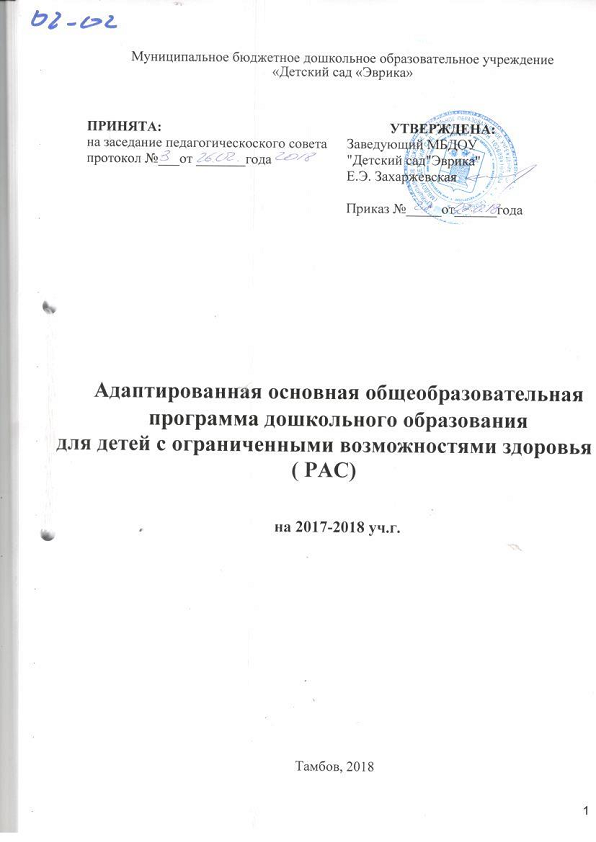 